Postępowanie o udzielenie zamówienia prowadzone jest w trybie podstawowym na podstawie                   art. 275 pkt. 1 ustawy z dnia 11 września 2019 r.  - Prawo zamówień publicznych oraz zgodnie z wymogami określonymi w niniejszej Specyfikacji Warunków Zamówienia, zwanej dalej „SWZ”.Zamawiający nie przewiduje negocjacji.Wspólny Słownik Zamówień (CPV):39830000–9 Środki czyszczące33771000-5 Toaletowe produkty z papieru39224300-1  Miotły i szczotki i inne artykuły do sprzątania w gospodarstwie domowym18424300-0 Rękawice jednorazowe33711140-0-Środki zapachowe39514200-0 ŚcierkiPrzedmiotem zamówienia są artykuły chemii gospodarczej dla Akademii Marynarki Wojennej  w Gdyni. Szczegółowy opis i zakres przedmiotu zamówienia zawarty jest w formularzu cenowym (załącznik nr 1 do SWZ) oraz opisie przedmiotu zamówienia (załącznik nr 2 do SWZ). Szczegółowe warunki dostawy oraz obowiązki Wykonawcy określone zostały w Projekcie umowy (załącznik nr 3 do SWZ). UWAGA:  Zamawiający zastrzega sobie możliwość skorzystania z prawa opcji określonego                       w art. 441  Ustawy Prawo zamówień publicznych. Realizacja prawa opcji polegać będzie na zwiększeniu ilości zamówienia podstawowego zgodnie z formularzem cenowym. Chęć skorzystania z prawa opcji nie będzie wymagać zawarcia aneksu do nn. umowy, odbywać się będzie w oparciu o skierowane do Wykonawcy w formie pisemnej zgłoszenie oraz poprzez formularz zamówienia. W razie nieudzielenia zamówienia opcjonalnego Wykonawcy nie przysługują  jakiekolwiek roszczenia z tego tytułu. Zamówienie opcjonalne realizowane będzie na zasadach przewidzianych dla zamówienia podstawowego. Obowiązki Wykonawcy: Wykonawca zapewni bezpłatny transport i rozładunek towaru w miejsca wskazane przez odbiorcę: Magazyn AMW do godziny 14:00 w dni robocze.Towar wadliwy nie zostanie przyjęty, a Wykonawca zobowiązany będzie odebrać i uzupełnić towar na swój koszt w terminie obowiązywania umowy.Wraz z dostawą towaru Wykonawca jest zobowiązany przedstawić informację o okresie przydatności do użycia danego produktu, jeśli nie będzie to wynikało z dostarczonych dokumentów lub opakowania.Zamawiający wymaga, aby wymienione produkty były dostarczone w oryginalnych, nienaruszonych opakowaniach producenta, na których powinny być widoczne informacje dotyczące produkcji, terminu przydatności do użycia oraz parametrów technicznych.Zamawiający wymaga, aby dostarczone produkty były oznaczone zgodnie z danymi określonymi w Formularzu cenowym. W przypadku braku takiego oznaczenia, Wykonawca przy dostawie towaru, zobowiązany jest przedstawić odpowiednią dokumentację (w języku polskim) potwierdzającą, że dostarczony asortyment spełnia wymagania Zamawiającego. Towar, którego identyfikacja nie będzie możliwa, nie zostanie przyjęty.W przypadku, gdy dostarczony towar (w części lub w całości) nie będzie odpowiadał opisowi określonemu w SWZ – Zamawiający odmówi przyjęcia towaru, a Wykonawca zobowiązany będzie do dostarczenia towaru zgodnego z przedmiotem zamówienia w terminie trwania umowy na swój koszt.Dowodem zrealizowania dostawy będzie pisemne potwierdzenie przyjęcia towaru, dokonane przez upoważnionego pracownika Zamawiającego po sprawdzaniu ilości, rodzaju i kompletności przedmiotu zamówienia.Do czasu odbioru dostawy przez upoważnionego pracownika Zamawiającego, ryzyko wszelkich niebezpieczeństw związanych z ewentualnym uszkodzeniem lub utratą towaru ponosi Wykonawca.Zapłata wynagrodzenia odbywać się będzie w terminie do 30 dni od daty dostarczenia towaru wraz z fakturą, przelewem na rachunek bankowy wskazany przez Wykonawcę.Zamawiający wymaga, aby Wykonawca umieścił na fakturze następujące informacje:numer umowy, której dotyczy faktura,nazwę produktu zgodną z dostarczonym asortymentem.Zamawiający wymaga, aby dostarczone przez Wykonawcę wyroby były:a) nowe, nieregenerowane, pochodzące z bieżącej produkcji;b) pozbawione wad fizycznych i prawnych oraz nie noszące śladów ich wcześniejszego używania lub uszkodzenia;c) gatunku „I”d) dopuszczone do obrotu,e) produkty muszą być w szczelnych, fabrycznie zamkniętych opakowaniach i posiadać cechy pierwotnego opakowania,Wykonawca jest odpowiedzialny za jakość, zgodność z warunkami technicznymi    i jakościowymi opisanymi dla przedmiotu zamówienia.Wymagana jest należyta staranność przy realizacji zobowiązań umowy, Ustalenia i decyzje dotyczące wykonywania zamówienia uzgadniane będą przez Zamawiającego z ustanowionym przedstawicielem Wykonawcy. Określenie przez Wykonawcę telefonów kontaktowych oraz dokonanie innych ustaleń niezbędnych dla sprawnego i terminowego wykonania zamówienia. Zamawiający nie ponosi odpowiedzialności za szkody wyrządzone przez Wykonawcę podczas wykonywania przedmiotu zamówienia.Wykonawca zobowiązany jest do wykonania przedmiotu zamówienia zgodnie z zasadami bezpieczeństwa i higieny pracy oraz ponosi pełną odpowiedzialność w tym zakresie.Termin realizacji zamówienia:  12 miesięcy od dnia podpisania umowy .Zamawiający wymaga, aby wybrany Wykonawca zawarł z nim umowę na warunkach określonych w projekcie umowy stanowiącym załącznik do SWZ.Zamawiający zastrzega sobie, iż ostateczna treść umowy w stosunku do projektu umowy może ulec zmianie, jednakże wyłącznie w przypadku, gdy zmiana ta nie jest istotna w rozumieniu art. 454 ustawy Prawo Zamówień Publicznych i w zakresie przewidzianym w treści projektu umowy, zgodnie z art. 455 ust. 1 ustawy Prawo Zamówień Publicznych..Zamawiający, zgodnie z art. 455 ust. 1 ustawy Prawo Zamówień Publicznych , przewiduje możliwość dokonania zmian postanowień zawartej umowy w sprawie zamówienia publicznego, w sposób i na warunkach określonych w projekcie umowy.Postępowanie prowadzone jest w języku polskim w formie elektronicznej za pośrednictwem platformy zakupowej (dalej jako „Platforma”) pod adresem: https://platformazakupowa.pl/W celu skrócenia czasu udzielenia odpowiedzi na pytania preferuje się, aby komunikacja między Zamawiającym a Wykonawcami, w tym wszelkie oświadczenia, wnioski, zawiadomienia oraz informacje, przekazywane były w formie elektronicznej za pośrednictwem platformazakupowa.pl                       i formularza „Wyślij wiadomość do Zamawiającego”. Za datę przekazania (wpływu) oświadczeń, wniosków, zawiadomień oraz informacji przyjmuje się datę ich przesłania za pośrednictwem platformazakupowa.pl poprzez kliknięcie przycisku  „Wyślij wiadomość do Zamawiającego”, po których pojawi się komunikat, że wiadomość została wysłana do Zamawiającego.Zamawiający będzie przekazywał wykonawcom informacje w formie elektronicznej za pośrednictwem platformazakupowa.pl. Informacje dotyczące odpowiedzi na pytania, zmiany specyfikacji, zmiany terminu składania i otwarcia ofert Zamawiający będzie zamieszczał na platformie w sekcji “Komunikaty”. Korespondencja, której zgodnie z obowiązującymi przepisami adresatem jest konkretny Wykonawca, będzie przekazywana w formie elektronicznej za pośrednictwem platformazakupowa.pl do konkretnego Wykonawcy.Wykonawca jako podmiot profesjonalny ma obowiązek sprawdzania komunikatów i wiadomości bezpośrednio na platformazakupowa.pl przesłanych przez Zamawiającego, gdyż system powiadomień może ulec awarii lub powiadomienie może trafić do folderu SPAM.Zamawiający, zgodnie z art. 67 ustawy Prawo Zamówień Publicznych, określa  wymagania techniczne i organizacyjne sporządzania, wysyłania i odbierania korespondencji elektronicznej, tj.:stały dostęp do sieci Internet o gwarantowanej przepustowości nie mniejszej niż 512 kb/s,komputer klasy PC lub MAC o następującej konfiguracji: pamięć RAM min. 2 GB, procesor Intel Pentium IV 2 GHZ lub nowszy, jeden z systemów operacyjnych - MS Windows wersja 7, Mac Os x 10.4, Linux, lub ich nowsze wersje,zainstalowana dowolna przeglądarka internetowa, w przypadku Internet Explorer minimalnie wersja 10.0, włączona obsługa JavaScript,zainstalowany program Adobe Acrobat Reader lub inny obsługujący format plików .pdf,Platformazakupowa.pl działa według standardu przyjętego w komunikacji sieciowej - kodowanie UTF8,Oznaczenie czasu odbioru danych przez platformę zakupową stanowi datę oraz dokładny czas (hh:mm:ss) generowany wg. czasu lokalnego serwera synchronizowanego z zegarem Głównego Urzędu Miar.Wykonawca, przystępując do niniejszego postępowania o udzielenie zamówienia publicznego:akceptuje warunki korzystania z platformazakupowa.pl określone w Regulaminie zamieszczonym na stronie internetowej pod linkiem  w zakładce „Regulamin" oraz uznaje go za wiążący,zapoznał i stosuje się do Instrukcji składania ofert/wniosków dostępnej pod linkiem. Zamawiający nie ponosi odpowiedzialności za złożenie oferty w sposób niezgodny                            z Instrukcją korzystania z platformazakupowa.pl, w szczególności za sytuację, gdy Zamawiający zapozna się z treścią oferty przed upływem terminu otwarcia ofert (np. złożenie oferty w zakładce „Wyślij wiadomość do Zamawiającego”). 
Taka oferta zostanie uznana przez Zamawiającego za ofertę handlową i nie będzie brana pod uwagę w przedmiotowym postępowaniu ponieważ nie został spełniony obowiązek określony                     w art. 221 Ustawy Prawo Zamówień Publicznych.Zamawiający informuje, że instrukcje korzystania z platformazakupowa.pl dotyczące                              w szczególności logowania, składania wniosków o wyjaśnienie treści SWZ, składania ofert oraz innych czynności podejmowanych w niniejszym postępowaniu przy użyciu platformazakupowa.pl znajdują się w zakładce „Instrukcje dla Wykonawców" na stronie internetowej pod adresem: https://platformazakupowa.pl/strona/45-instrukcjeZamawiający nie przewiduje sposobu komunikowania się z Wykonawcami w inny sposób niż przy użyciu środków komunikacji elektronicznej, wskazanych w SWZ.Nie dotyczy.Wykonawca jest związany złożoną ofertą od dnia upływu terminu składania ofert do dnia 15.03.2021r. W przypadku gdy wybór najkorzystniejszej oferty nie nastąpi przed upływem terminu związania ofertą określonego w SWZ, Zamawiający przed upływem terminu związania ofertą zwraca się jednokrotnie do Wykonawców o wyrażenie zgody na przedłużenie tego terminu o wskazywany przez niego okres, nie dłuższy niż 30 dni.Przedłużenie terminu związania ofertą, o którym mowa w ust. 2, wymaga złożenia przez Wykonawcę pisemnego  oświadczenia o wyrażeniu zgody na przedłużenie terminu związania ofertą.Oferta, wniosek oraz przedmiotowe środki dowodowe (jeżeli były wymagane) składane elektronicznie muszą zostać podpisane elektronicznym kwalifikowanym podpisem w przypadku zamówień o wartości równej lub przekraczającej progi unijne, w przypadku zamówień o wartości niższej od progów unijnych Oferta, wniosek oraz przedmiotowe środki dowodowe (jeżeli były wymagane) składane elektronicznie muszą zostać podpisane elektronicznym kwalifikowanym podpisem lub podpisem zaufanym lub podpisem osobistym. W procesie składania oferty, wniosku w tym przedmiotowych środków dowodowych na platformie,  kwalifikowany podpis elektroniczny Wykonawca może złożyć bezpośrednio na dokumencie, który następnie przesyła do systemu (opcja rekomendowana przez platformazakupowa.pl) oraz dodatkowo dla całego pakietu dokumentów w kroku 2 Formularza składania oferty lub wniosku (po kliknięciu                    w przycisk Przejdź do podsumowania).Poświadczenia za zgodność z oryginałem dokonuje odpowiednio Wykonawca, podmiot, na którego zdolnościach lub sytuacji polega Wykonawca, Wykonawcy wspólnie ubiegający się                      o udzielenie zamówienia publicznego albo podwykonawca, w zakresie dokumentów, które każdego z nich dotyczą. Poprzez oryginał należy rozumieć dokument podpisany kwalifikowanym podpisem elektronicznym lub podpisem zaufanym lub podpisem osobistym przez osobę/osoby upoważnioną/upoważnione. Poświadczenie za zgodność z oryginałem następuje w formie elektronicznej podpisane kwalifikowanym podpisem elektronicznym lub podpisem zaufanym lub podpisem osobistym przez osobę/osoby upoważnioną/upoważnione. Oferta musi być:sporządzona na podstawie załączników niniejszej SWZ w języku polskim,złożona przy użyciu środków komunikacji elektronicznej tzn. za pośrednictwem platformazakupowa.pl,podpisana kwalifikowanym podpisem elektronicznym lub podpisem zaufanym lub podpisem osobistym przez osobę/osoby upoważnioną/upoważnione.Podpisy kwalifikowane wykorzystywane przez wykonawców do podpisywania wszelkich plików muszą spełniać “Rozporządzenie Parlamentu Europejskiego i Rady w sprawie identyfikacji elektronicznej i usług zaufania w odniesieniu do transakcji elektronicznych na rynku wewnętrznym (eIDAS) (UE) nr 910/2014 - od 1 lipca 2016 roku”.W przypadku wykorzystania formatu podpisu XAdES zewnętrzny Zamawiający wymaga dołączenia odpowiedniej ilości plików, czyli podpisywanych plików z danymi oraz plików XAdES.Zgodnie z art. 18 ust. 3 ustawy Prawo zamówień publicznych, nie ujawnia się informacji stanowiących tajemnicę przedsiębiorstwa, w rozumieniu przepisów o zwalczaniu nieuczciwej konkurencji, jeżeli Wykonawca, wraz z przekazaniem takich informacji, zastrzegł, że nie mogą być one udostępniane oraz wykazał, że zastrzeżone informacje stanowią tajemnicę przedsiębiorstwa. Wykonawca nie może zastrzec informacji, o których mowa w art. 222 ust. 5 ustawy Prawo zamówień publicznych. Na platformie w formularzu składania oferty znajduje się miejsce wyznaczone do dołączenia części oferty stanowiącej tajemnicę przedsiębiorstwa.Wykonawca, za pośrednictwem platformazakupowa.pl może przed upływem terminu do składania ofert zmienić lub wycofać ofertę. Sposób dokonywania zmiany lub wycofania oferty zamieszczono w instrukcji zamieszczonej na stronie internetowej pod adresem:https://platformazakupowa.pl/strona/45-instrukcjeKażdy z wykonawców może złożyć tylko jedną ofertę. Złożenie większej liczby ofert lub oferty zawierającej propozycje wariantowe spowoduje, że podlegać będzie odrzuceniu.Ceny oferty muszą zawierać wszystkie koszty, jakie musi ponieść Wykonawca, aby zrealizować zamówienie z najwyższą starannością oraz ewentualne rabaty.Dokumenty i oświadczenia składane przez Wykonawcę muszą być w języku polskim, chyba że w SWZ dopuszczono inaczej. W przypadku  załączenia dokumentów sporządzonych w innym języku niż dopuszczony, Wykonawca zobowiązany jest załączyć tłumaczenie na język polski.Opatrzenie pliku zawierającego skompresowane dane kwalifikowanym podpisem elektronicznym jest jednoznaczne z podpisaniem oryginału dokumentu, z wyjątkiem kopii poświadczonych odpowiednio przez innego Wykonawcę ubiegającego się wspólnie z nim o udzielenie zamówienia, przez podmiot, na którego zdolnościach lub sytuacji polega Wykonawca, albo przez Podwykonawcę.Maksymalny rozmiar jednego pliku przesyłanego za pośrednictwem dedykowanych formularzy do: złożenia, zmiany, wycofania oferty wynosi 150 MB natomiast przy komunikacji wielkość pliku to maksymalnie 500 MB.Formaty plików wykorzystywanych przez wykonawców powinny być zgodne                                             z “OBWIESZCZENIEM PREZESA RADY MINISTRÓW z dnia 9 listopada 2017 r. w sprawie ogłoszenia jednolitego tekstu rozporządzenia Rady Ministrów w sprawie Krajowych Ram Interoperacyjności, minimalnych wymagań dla rejestrów publicznych i wymiany informacji                         w postaci elektronicznej oraz minimalnych wymagań dla systemów teleinformatycznych”.Zalecenia:Zamawiający rekomenduje wykorzystanie formatów: .pdf .doc .xls .jpg (.jpeg) ze szczególnym wskazaniem na .pdfW celu ewentualnej kompresji danych Zamawiający rekomenduje wykorzystanie jednego z formatów:.zip .7ZWśród formatów powszechnych a NIE występujących w rozporządzeniu występują: .rar .gif .bmp .numbers .pages. Dokumenty złożone w takich plikach zostaną uznane za złożone nieskutecznie.Zamawiający zwraca uwagę na ograniczenia wielkości plików podpisywanych profilem zaufanym, który wynosi max 10MB, oraz na ograniczenie wielkości plików podpisywanych                  w aplikacji eDoApp służącej do składania podpisu osobistego, który wynosi max 5MB.Ze względu na niskie ryzyko naruszenia integralności pliku oraz łatwiejszą weryfikację podpisu, Zamawiający zaleca, w miarę możliwości, przekonwertowanie plików składających się na ofertę na format .pdf  i opatrzenie ich podpisem kwalifikowanym PAdES. Pliki w innych formatach niż PDF zaleca się opatrzyć zewnętrznym podpisem XAdES. Wykonawca powinien pamiętać, aby plik z podpisem przekazywać łącznie z dokumentem podpisywanym.Zamawiający zaleca aby w przypadku podpisywania pliku przez kilka osób, stosować podpisy tego samego rodzaju. Podpisywanie różnymi rodzajami podpisów np. osobistym                                 i kwalifikowanym może doprowadzić do problemów w weryfikacji plików. Zamawiający zaleca, aby Wykonawca z odpowiednim wyprzedzeniem przetestował możliwość prawidłowego wykorzystania wybranej metody podpisania plików oferty.Zaleca się, aby komunikacja z Wykonawcami odbywała się tylko na Platformie za pośrednictwem formularza “Wyślij wiadomość do Zamawiającego”, nie za pośrednictwem adresu email.Osobą składającą ofertę powinna być osoba kontaktowa podawana w dokumentacji.Ofertę należy przygotować z należytą starannością dla podmiotu ubiegającego się                                         o udzielenie zamówienia publicznego i zachowaniem odpowiedniego odstępu czasu do zakończenia przyjmowania ofert/wniosków. Sugerujemy złożenie oferty na kilka godzin przed terminem składania ofert/wniosków.Podczas podpisywania plików zaleca się stosowanie algorytmu skrótu SHA2 zamiast SHA1.  Jeśli Wykonawca pakuje dokumenty np. w plik ZIP zalecamy wcześniejsze podpisanie każdego ze skompresowanych plików. Zamawiający rekomenduje wykorzystanie podpisu z kwalifikowanym znacznikiem czasu.Zamawiający zaleca aby nie wprowadzać jakichkolwiek zmian w plikach po podpisaniu ich podpisem kwalifikowanym. Może to skutkować naruszeniem integralności plików co równoważne będzie z koniecznością odrzucenia oferty w postępowaniu.Dokumenty stanowiące ofertę, które należy złożyć:Formularz ofertowy,Oświadczenie Wykonawcy o niepodleganiu wykluczeniu z postępowania – w przypadku wspólnego ubiegania się o zamówienie przez Wykonawców, oświadczenie o niepoleganiu wykluczeniu składa każdy z Wykonawców,Oświadczenie Wykonawcy o spełnianiu warunków udziału w postępowaniu                                       – w przypadku wspólnego ubiegania się o zamówienia przez Wykonawców, oświadczenie                     o spełnianiu warunków udziału w postępowaniu składa ich pełnomocnikPełnomocnictwo upoważniające do złożenia oferty, o ile ofertę składa pełnomocnik;Pełnomocnictwo dla pełnomocnika do reprezentowania w postępowaniu Wykonawców wspólnie ubiegających się o udzielenie zamówienia - dotyczy ofert składanych przez Wykonawców wspólnie ubiegających się o udzielenie zamówienia;Przedmiotowe środki dowodowe: karty charakterystyki do pozycji z tabeli (załącznik nr 1) 3,4,6,13,18,25,27,28,29,35,36,3940,41,42,43,44,45,46,47,48,49,50,51,52,53,54,72,73,74,75,76,78,79,91,93,94,95. Zamawiający nie przewiduje wezwania do uzupełnienia. W związku z powyższym, nie załączenie kart charakterystyki do oferty będzie skutkowało odrzuceniem oferty.Oświadczenie RODO.Oferta, oświadczenie o niepodleganiu wykluczeniu, oświadczenie o spełnianiu warunków udziału w postępowaniu muszą być złożone w oryginale.Zamawiający zaleca ponumerowanie stron oferty.Pełnomocnictwo do złożenia oferty musi być złożone w oryginale w takiej samej formie, jak składana oferta (t.j. w formie elektronicznej lub postaci elektronicznej opatrzonej podpisem zaufanym lub podpisem osobistym). Dopuszcza się także złożenie elektronicznej kopii (skanu) pełnomocnictwa sporządzonego uprzednio w formie pisemnej, w formie elektronicznego poświadczenia sporządzonego stosownie do art. 97 § 2 ustawy z dnia 14 lutego 1991 r. - Prawo                    o notariacie, które to poświadczenie notariusz opatruje kwalifikowanym podpisem elektronicznym, bądź też poprzez opatrzenie skanu pełnomocnictwa sporządzonego uprzednio w formie pisemnej kwalifikowanym podpisem, podpisem zaufanym lub podpisem osobistym mocodawcy. Elektroniczna kopia pełnomocnictwa nie może być uwierzytelniona przez upełnomocnionego.Oferty składane wspólnie (konsorcjum, spółka cywilna itp.).:Wykonawcy mogą wspólnie ubiegać się o udzielenie zamówienia. Wykonawcy składający ofertę wspólną ustanawiają pełnomocnika do reprezentowania ich                  w postępowaniu o udzielenie zamówienia albo reprezentowania w postępowaniu i zawarcia umowy.Do oferty wspólnej Wykonawcy dołączają pełnomocnictwo. Pełnomocnik pozostaje w kontakcie z Zamawiającym w toku postępowania i do niego Zamawiający kieruje informacje, korespondencję, itp.Oferta wspólna, składana przez dwóch lub więcej Wykonawców, powinna spełniać następujące wymagania:oferta wspólna powinna być sporządzona zgodnie z SWZ;sposób składania dokumentów w ofercie wspólnej:dokumenty, dotyczące własnej firmy, takie jak np.: oświadczenie o braku podstaw do wykluczenia składa każdy z Wykonawców składających ofertę wspólną we własnym imieniu;dokumenty wspólne takie jak np.: formularz ofertowy, formularz cenowy, dokumenty podmiotowe i przedmiotowe składa pełnomocnik Wykonawców w imieniu wszystkich Wykonawców składających ofertę wspólną;kopie dokumentów dotyczących każdego z Wykonawców składających ofertę wspólną muszą być poświadczone za zgodność z oryginałem przez osobę lub osoby upoważnione do reprezentowania tych Wykonawców.Przed podpisaniem umowy (w przypadku wygrania postępowania) Wykonawcy składający ofertę wspólną będą mieli obowiązek przedstawić Zamawiającemu umowę konsorcjum, zawierającą, co najmniej:zobowiązanie do realizacji wspólnego przedsięwzięcia gospodarczego obejmującego swoim zakresem realizację przedmiotu zamówienia,określenie zakresu działania poszczególnych stron umowy,czas obowiązywania umowy, który nie może być krótszy, niż okres obejmujący realizację zamówienia oraz czas trwania gwarancji jakości i rękojmi.Ofertę wraz z wymaganymi dokumentami należy umieścić na platformazakupowa.pl pod adresem: https://platformazakupowa.pl/ w myśl Ustawy na stronie internetowej prowadzonego postępowania  do dnia 12.02.2021r. do godz. 09:00Do oferty należy dołączyć wszystkie wymagane w SWZ dokumenty.Po wypełnieniu Formularza składania oferty lub wniosku i dołączenia  wszystkich wymaganych załączników należy kliknąć przycisk „Przejdź do podsumowania”.Oferta lub wniosek składana elektronicznie musi zostać podpisana elektronicznym podpisem kwalifikowanym, podpisem zaufanym lub podpisem osobistym. W procesie składania oferty za pośrednictwem platformazakupowa.pl, Wykonawca powinien złożyć podpis bezpośrednio na dokumentach przesłanych za pośrednictwem platformazakupowa.pl. Zalecamy stosowanie podpisu na każdym załączonym pliku osobno, w szczególności wskazanych w art. 63 ust. 1 oraz ust. 2 ustawy Prawo zamówień publicznych, gdzie zaznaczono, iż oferty, wnioski o dopuszczenie do udziału w postępowaniu oraz oświadczenie, o którym mowa w art. 125 ust. 1 tej ustawy sporządza się, pod rygorem nieważności, w postaci lub formie elektronicznej i opatruje się odpowiednio w odniesieniu do wartości postępowania kwalifikowanym podpisem elektronicznym, podpisem zaufanym lub podpisem osobistym.Za datę złożenia oferty przyjmuje się datę jej przekazania w systemie (platformie) w drugim kroku składania oferty poprzez kliknięcie przycisku “Złóż ofertę” i wyświetlenie się komunikatu, że oferta została zaszyfrowana i złożona.Szczegółowa instrukcja dla Wykonawców dotycząca złożenia, zmiany i wycofania oferty znajduje się na stronie internetowej pod adresem:  https://platformazakupowa.pl/strona/45-instrukcjeWykonawca po upływie terminu do składania ofert nie może wycofać złożonej oferty.Otwarcie ofert nastąpi niezwłocznie po upływie terminu składania ofert, tj. 12.02.2021r. o godz. 09:15 Jeżeli otwarcie ofert następuje przy użyciu systemu teleinformatycznego, w przypadku awarii tego systemu, która powoduje brak możliwości otwarcia ofert w terminie określonym przez Zamawiającego, otwarcie ofert następuje niezwłocznie po usunięciu awarii.Zamawiający poinformuje o zmianie terminu otwarcia ofert na stronie internetowej prowadzonego postępowania. Zamawiający, najpóźniej przed otwarciem ofert, udostępnia na stronie internetowej prowadzonego postępowania informację o kwocie, jaką zamierza przeznaczyć na sfinansowanie zamówienia.Otwarcie ofert jest niejawne.Zamawiający, niezwłocznie po otwarciu ofert, udostępnia na stronie internetowej prowadzonego postępowania informacje o:1) nazwach albo imionach i nazwiskach oraz siedzibach lub miejscach prowadzonej działalności gospodarczej albo miejscach zamieszkania wykonawców, których oferty zostały otwarte;2) cenach lub kosztach zawartych w ofertach.Informacja zostanie opublikowana na stronie postępowania na platformazakupowa.pl w sekcji ,,Komunikaty” .W przypadku ofert, które podlegają negocjacjom, Zamawiający udostępnia informacje, o których mowa w ust. 6 pkt 2, niezwłocznie po otwarciu ofert ostatecznych albo unieważnieniu postępowania.Zgodnie z Ustawą Prawo Zamówień Publicznych Zamawiający nie ma obowiązku przeprowadzania jawnej sesji z otwarcia ofert, z udziałem wykonawców lub transmitowania sesji otwarcia za pośrednictwem elektronicznych narzędzi do przekazu wideo on-line a ma jedynie takie uprawnienie.1. Z postępowania o udzielenie zamówienia wyklucza się z zastrzeżeniem art. 110 ust. 2 ustawy Prawo zamówień publicznych, Wykonawcę̨:1.1. będącego osobą fizyczną, którego prawomocnie skazano za przestępstwo:a) udziału w zorganizowanej grupie przestępczej albo związku mającym na celu popełnienie przestępstwa lub przestępstwa skarbowego, o którym mowa w art. 258 Kodeksu karnego,b) handlu ludźmi, o którym mowa w art. 189a Kodeksu karnego, c) o którym mowa w art. 228–230a, art. 250a Kodeksu karnego lub w art. 46 lub art. 48 ustawy z dnia 25 czerwca 2010 r. o sporcie,d) finansowania przestępstwa o charakterze terrorystycznym, o którym mowa w art. 165a Kodeksu karnego, lub przestępstwo udaremniania lub utrudniania stwierdzenia przestępnego pochodzenia pieniędzy lub ukrywania ich pochodzenia, o którym mowa w art. 299 Kodeksu karnego,e) o charakterze terrorystycznym, o którym mowa w art. 115 § 20 Kodeksu karnego, lub mające na celu popełnienie tego przestępstwa,f) pracy małoletnich cudzoziemców, o którym mowa w art. 9 ust. 2 ustawy z dnia 15 czerwca 2012 r. o skutkach powierzania wykonywania pracy cudzoziemcom przebywającym wbrew przepisom na terytorium Rzeczypospolitej Polskiej (Dz. U. poz. 769),g) przeciwko obrotowi gospodarczemu, o których mowa w art. 296–307 Kodeksu karnego, przestępstwo oszustwa, o którym mowa w art. 286 Kodeksu karnego, przestępstwo przeciwko wiarygodności dokumentów, o których mowa w art. 270–277d Kodeksu karnego, lub przestępstwo skarbowe,h) o którym mowa w art. 9 ust. 1 i 3 lub art. 10 ustawy z dnia 15 czerwca 2012 r. o skutkach powierzania wykonywania pracy cudzoziemcom przebywającym wbrew przepisom na terytorium Rzeczypospolitej Polskiej – lub za odpowiedni czyn zabroniony określony w przepisach prawa obcego;1.2. jeżeli urzędującego członka jego organu zarządzającego lub nadzorczego, wspólnika spółki                   w spółce jawnej lub partnerskiej albo komplementariusza w spółce komandytowej lub komandytowo-akcyjnej lub prokurenta prawomocnie skazano za przestępstwo, o którym mowa w pkt 1.1;1.3. wobec którego wydano prawomocny wyrok sadu lub ostateczną decyzję administracyjną                           o zaleganiu z uiszczeniem podatków, opłat lub składek na ubezpieczenie społeczne lub zdrowotne, chyba ze Wykonawca odpowiednio przed upływem terminu do składania wniosków o dopuszczenie do udziału w postepowaniu albo przed upływem terminu składania ofert dokonał płatności należnych podatków, opłat lub składek na ubezpieczenie społeczne lub zdrowotne wraz z odsetkami lubgrzywnami lub zawarł wiążące porozumienie w sprawie spłaty tych należności;1.4. wobec którego orzeczono zakaz ubiegania się̨ o zamówienia publiczne;1.5. jeżeli Zamawiający może stwierdzić́, na podstawie wiarygodnych przesłanek, że Wykonawca zawarł z innymi Wykonawcami porozumienie mające na celu zakłócenie konkurencji,                                   w szczególności jeżeli należąc do tej samej grupy kapitałowej w rozumieniu ustawy z dnia 16 lutego 2007 r. o ochronie konkurencji i konsumentów, złożyli odrębne oferty, oferty częściowe lub wnioski                   o dopuszczenie do udziału w postepowaniu, chyba że wykażą̨, że przygotowali te oferty lub wnioskiniezależnie od siebie;1.6. jeżeli, w przypadkach, o których mowa w art. 85 ust. 1 pzp, doszło do zakłócenia konkurencji wynikającego z wcześniejszego zaangażowania tego Wykonawcy lub podmiotu, który należy                        z wykonawcą do tej samej grupy kapitałowej w rozumieniu ustawy z dnia 16 lutego 2007 r. o ochronie konkurencji i konsumentów, chyba że spowodowane tym zakłócenie konkurencji może być́ wyeliminowane w inny sposób niż̇ przez wykluczenie Wykonawcy z udziału w postępowaniu                        o udzielenie zamówienia.2. Wykonawca może zostać wykluczony przez Zamawiającego na każdym etapie postępowania                     o udzielenie zamówienia (art. 110 ust. 1 ustawy Prawo zamówień publicznych)Cena oferty musi uwzględniać wszystkie zobowiązania wynikające z umowy, tj. wszystkie koszty            i składniki związane z wykonaniem zamówienia oraz warunkami SWZ i uwzględniać cały zakres przedmiotu zamówienia (w tym podatki i narzuty). Cena oferty uwzględnia wszystkie zobowiązania, musi być podana w PLN cyfrowo i słownie, z wyodrębnieniem należnego podatku VAT - jeżeli występuje.Cenę należy określić z dokładnością do dwóch miejsc po przecinku na każdym etapie jej wyliczenia. Kwoty wykazane w ofercie zaokrągla się do pełnych groszy, przy czym końcówki poniżej 0,5 grosza pomija się, a końcówki 0,5 grosza i wyższe zaokrągla się do 1 grosza.Cena ustalona przez Wykonawcę zostanie ustalona na okres ważności umowy i nie będzie podlegała zmianom.Cenę za wykonanie przedmiotu zamówienia - zadań należy wyliczyć w „Formularzu cenowym”                     i tak obliczoną cenę przenieść do „Formularza ofertowego” stanowiących załączniki do niniejszej specyfikacji warunków zamówienia.Zamawiający zastrzega, aby żadna cena z pozycji formularza cenowego nie została określona wartością 0,00 zł. Brak wyceny asortymentu lub wartość 0,00 zł skutkować będzie odrzuceniem oferty.Przy wyborze oferty Zamawiający będzie się kierował kryterium najniższej ceny.Ocenie będą podlegać wyłącznie oferty nie podlegające odrzuceniu.Za najkorzystniejszą zostanie uznana oferta z najniższą ceną.W sytuacji, gdy Zamawiający nie będzie mógł dokonać wyboru najkorzystniejszej oferty ze względu na to, że zostały złożone oferty o takiej samej cenie, wezwie on Wykonawców, którzy złożyli te oferty, do złożenia w terminie określonym przez Zamawiającego ofert dodatkowych zawierających nową cenę. Wykonawcy, składając oferty dodatkowe, nie mogą zaoferować cen wyższych niż zaoferowane w uprzednio złożonych przez nich ofertach.W toku badania i oceny ofert Zamawiający może żądać od Wykonawców wyjaśnień dotyczących treści złożonych przez nich ofert lub innych składanych dokumentów lub oświadczeń. Wykonawcy są zobowiązani do przedstawienia wyjaśnień w terminie wskazanym przez Zamawiającego.Zamawiający wybiera najkorzystniejszą ofertę w  terminie związania z ofertą określonym                         w SWZ.Jeżeli termin związania ofertą upłynie przed wyborem najkorzystniejszej oferty, Zamawiający wezwie Wykonawcę̨, którego oferta otrzymała najwyższą ocenę̨, do wyrażenia, w wyznaczonym przez Zamawiającego terminie, pisemnej zgody na wybór jego oferty.W przypadku braku zgody, o której mowa w ust. 7, oferta podlega odrzuceniu, a Zamawiający zwraca się o wyrażenie takiej zgody do kolejnego Wykonawcy, którego oferta została najwyżej oceniona, chyba że zachodzą̨ przesłanki do unieważnienia postępowania.Zamawiający zawiera umowę̨ w sprawie zamówienia publicznego, z uwzględnieniem art. 577 ustawy Prawo zamówień publicznych, w terminie nie krótszym niż 5 dni od dnia przesłania zawiadomienia o wyborze najkorzystniejszej oferty, jeżeli zawiadomienie to zostało przesłane przy użyciu środków komunikacji elektronicznej, albo 10 dni, jeżeli zostało przesłane w inny sposób.Zamawiający może zawrzeć umowę w sprawie zamówienia publicznego przed upływem terminu, o którym mowa w ust. 1, jeżeli w postępowaniu o udzielenie zamówienia złożono tylko jedną ofertę̨.Wykonawca, którego oferta została wybrana jako najkorzystniejsza, zostanie poinformowany przez Zamawiającego o miejscu i terminie podpisania umowy.Wykonawca, o którym mowa w ust. 1, ma obowiązek zawrzeć umowę w sprawie zamówienia na warunkach określonych w projektowanych postanowieniach umowy, które stanowią załącznik  do SWZ. Umowa zostanie uzupełniona o zapisy wynikające ze złożonej oferty.Przed podpisaniem umowy Wykonawcy wspólnie ubiegający się o udzielenie zamówienia (w przypadku wyboru ich oferty jako najkorzystniejszej) przedstawią Zamawiającemu umowę regulującą współpracę tych Wykonawców.Jeżeli Wykonawca, którego oferta została wybrana jako najkorzystniejsza, uchyla się od zawarcia umowy w sprawie zamówienia publicznego Zamawiający może dokonać ponownego badania i oceny ofert spośród ofert pozostałych w postępowaniu Wykonawców albo unieważnić postepowanie.Środki ochrony prawnej przysługują Wykonawcy, jeżeli ma lub miał interes w uzyskaniu zamówieniá oraz poniósł lub może ponieść  szkodę w wyniku naruszenia przez Zamawiającego przepisów pzp.2.	Odwołanie przysługuje na:2.1.	niezgodna z przepisami ustawy czynność Zamawiającego, podjętą w postepowanių o udzielenie zamówienia, w tym na projektowane postanowienie umowy; 2.2.	zaniechanie czynnoścí w postepowanių o udzielenie zamówienia, do której Zamawiający był obowiązany̨ na podstawie ustawy;2.3. zaniechanie przeprowadzenia postępowania o udzielenie zamówienia lub zorganizowania konkursu na podstawie ustawy, mimo że zamawiający był do tego obowiązany.3.	Odwołanie wnosi się do Prezesa Krajowej Izby Odwoławczej w formie pisemnej albo w formie elektronicznej albo w postaci elektronicznej opatrzone podpisem zaufanym.4.	Na orzeczenie Krajowej Izby Odwoławczej oraz postanowienie Prezesa Krajowej Izby Odwoławczej,  stronom oraz uczestnikom postepowanią odwoławczego przysługuje skarga do sadu.̨ Skargę̨ wnosi się do Sadų Okręgowego w Warszawie za pośrednictwem Prezesa Krajowej Izby Odwoławczej.5.	Szczegółowe informacje dotyczące środków ochrony prawnej określone są w Dziale IX ustawy Prawo zamówień publicznych - „Środki ochrony prawnej”.Zamawiający przewiduje podstawy wykluczenia, o których mowa w art. 109 ust. 1 ustawy Prawo zamówień publicznych. O udzielenie zamówienia mogą ubiegać się Wykonawcy, którzy spełniają warunki udziału                       w postępowaniu dotyczące:zdolności do występowania w obrocie gospodarczym,Opis spełnienia warunku:Zamawiający odstępuje od opisu sposobu dokonywania oceny spełnienia warunków w tym zakresie. Zamawiający nie dokona oceny spełnienia warunków udziału w postępowaniu.uprawnień do prowadzenia określonej działalności gospodarczej lub zawodowej,                            o ile wynika to z odrębnych przepisów,Opis spełnienia warunku: Zamawiający odstępuje od opisu sposobu dokonywania oceny spełnienia warunków w tym zakresie. Zamawiający nie dokona oceny spełnienia warunków udziału w postępowaniu sytuacji ekonomicznej lub finansowej,Opis spełnienia warunku:Zamawiający odstępuje od opisu sposobu dokonywania oceny spełnienia warunków w tym zakresie. Zamawiający nie dokona oceny spełnienia warunków udziału w postępowaniu.1.4. zdolności technicznej lub zawodowejOpis spełnienia warunku:Wykaz dostaw wykonanych, a w przypadku świadczeń powtarzających się lub ciągłych również wykonywanych, w okresie ostatnich 3 lat, a jeżeli okres prowadzenia działalności jest krótszy– w tym okresie, wraz z podaniem ich wartości, przedmiotu, dat wykonania i podmiotów, na rzecz których dostawy zostały wykonane lub są wykonywane oraz załączeniem dowodów określających, czy te dostawy zostały wykonane lub są wykonywane należycie, przy czym dowodami, o których mowa, są referencje bądź inne dokumenty sporządzone przez podmiot, na rzecz którego dostawy zostały wykonane, a w przypadku świadczeń powtarzających się lub ciągłych są wykonywane, a jeżeli wykonawca z przyczyn niezależnych od niego nie jest w stanie uzyskać tych dokumentów- oświadczenie wykonawcy; w przypadku świadczeń powtarzających się lub ciągłych nadal wykonywanych referencje bądź inne dokumenty potwierdzające ich należyte wykonanie powinny być wystawione w okresie ostatnich 3 miesięcy. Za spełnienie tego warunku Zamawiający uzna wykonanie minimum jednej dostawy chemii użytkowej na kwotę - minimum 150.000,00 zł brutto (załącznik nr 6). Wykonawca może w celu potwierdzenia spełnienia warunków udziału w postępowaniu, polegać na zdolnościach technicznych lub zawodowych lub sytuacji ekonomicznej lub finansowej podmiotów, niezależnie od charakteru prawnego łączących go z nim stosunków prawnych.W odniesieniu do warunków dotyczących wykształcenia, kwalifikacji zawodowych lub doświadczenia Wykonawcy mogą polegać na zdolnościach podmiotów udostępniających zasoby, jeśli podmioty te wykonają roboty budowlane lub usługi, do realizacji których te zdolności są wymagane. Wykonawca, który polega na zdolnościach lub sytuacji podmiotów udostępniających zasoby, składa, wraz z wnioskiem o dopuszczenie do udziału w postępowaniu albo odpowiednio wraz z ofertą, zobowiązanie podmiotu udostępniającego zasoby do oddania mu do dyspozycji niezbędnych zasobów na potrzeby realizacji danego zamówienia lub inny podmiotowy środek dowodowy potwierdzający, że Wykonawca realizując zamówienie, będzie dysponował niezbędnymi zasobami tych podmiotów. Zobowiązanie podmiotu udostępniającego zasoby, o którym mowa w ust. 3, potwierdza, że stosunek łączący Wykonawcę z podmiotami udostępniającymi zasoby gwarantuje rzeczywisty dostęp do tych zasobów oraz określa w szczególności: zakres dostępnych Wykonawcy zasobów podmiotu udostępniającego zasoby; sposób i okres udostępnienia Wykonawcy i wykorzystania przez niego zasobów podmiotu udostępniającego te zasoby przy wykonywaniu zamówienia; czy i w jakim zakresie podmiot udostępniający zasoby, na zdolnościach którego Wykonawca polega w odniesieniu do warunków udziału w postępowaniu dotyczących wykształcenia, kwalifikacji zawodowych lub doświadczenia, zrealizuje roboty budowlane lub usługi, których wskazane zdolności dotyczą.Zamawiający ocenia, czy udostępniane Wykonawcy przez podmioty udostępniające zasoby zdolności techniczne lub zawodowe lub ich sytuacja finansowa lub ekonomiczna, pozwalają na wykazanie przez Wykonawcę spełniania warunków udziału w postępowaniu, o których mowa w art. 112 ust. 2 pkt 3 i 4 ustawy Prawo zamówień publicznych, oraz, jeżeli to dotyczy, kryteriów selekcji, a także bada, czy nie zachodzą wobec tego podmiotu podstawy wykluczenia, które zostały przewidziane względem Wykonawcy.Podmiot, który zobowiązał się do udostępnienia zasobów, odpowiada solidarnie z Wykonawcą, który polega na jego sytuacji finansowej lub ekonomicznej, za szkodę poniesioną przez Zamawiającego powstałą wskutek nieudostępnienia tych zasobów, chyba że za nieudostępnienie zasobów podmiot ten nie ponosi winy.Jeżeli zdolności techniczne lub zawodowe, sytuacja ekonomiczna lub finansowa podmiotu udostępniającego zasoby nie potwierdzają spełniania przez Wykonawcę warunków udziału w po-stępowaniu lub zachodzą wobec tego podmiotu podstawy wykluczenia, Zamawiający żąda, aby Wykonawca w terminie określonym przez Zamawiającego zastąpił ten podmiot innym podmiotem lub podmiotami albo wykazał, że samodzielnie spełnia warunki udziału w postępowaniu.Wykonawca nie może, po upływie terminu składania wniosków o dopuszczenie do udziału                    w postępowaniu albo ofert, powoływać się na zdolności lub sytuację podmiotów udostępniających zasoby, jeżeli na etapie składania wniosków o dopuszczenie do udziału w postępowaniu albo ofert nie polegał on w danym zakresie na zdolnościach lub sytuacji podmiotów udostępniających zasoby.	Zamawiający wymaga złożenia podmiotowych środków dowodowych. Zamawiający wezwie Wykonawcę, którego oferta została najwyżej oceniona do złożenia w wyznaczonym terminie , nie krótszym niż 5 dni od dnia wezwania podmiotowych środków dowodowych: oświadczenie - załącznik nr 6 - wykaz dostaw  wraz z dowodami ich należytego wykonania;oświadczenie o przynależności/braku przynależności do grupy kapitałowej.Zamawiający nie dopuszcza możliwość składania ofert częściowych. Nie dotyczy. Zamawiający nie dopuszcza możliwości składania ofert wariantowych.Nie dotyczy.Nie dotyczy.Zamawiający nie zastrzega możliwości ubiegania się o udzielenie zamówienia wyłącznie wykonawców, o których mowa w art. 94 ustawy Prawo zamówień publicznych.Zamawiający nie wymaga wniesienia wadium.Zamawiający nie przewiduje możliwości udzielenia zamówień z wolnej ręki o których mowa                            w art. 214 ust. 1 pkt 7 i 8 ustawy Prawo zamówień publicznych.Zamawiający nie wymaga odbycia przez Wykonawcę wizji lokalnej lub sprawdzenia przez niego dokumentów niezbędnych do realizacji zamówienia.Zamawiający nie przewiduje możliwości prowadzenia rozliczeń w walutach obcych.Rozliczenia między Zamawiającym a Wykonawcą będą prowadzone w złotych polskich (PLN).Zamawiający nie przewiduje możliwości udzielenia zaliczek na poczet wykonania zamówienia.Zamawiający nie przewiduje zwrotu kosztów udziału w postępowaniu, z zastrzeżeniem   art. 261.Zamawiający nie zastrzega obowiązku osobistego wykonania przez Wykonawcę kluczowych zadań. Zamawiający nie przewiduje zawarcia umowy ramowej.Zamawiający nie przewiduje aukcji elektronicznej.Zamawiający nie wymaga złożenia oferty w postaci katalogu elektronicznego. Zamawiający nie wymaga wniesienia zabezpieczenia należytego wykonania umowy.Zgodnie z art. 13 ust. 1 i 2 rozporządzenia Parlamentu Europejskiego i Rady (UE) 2016/679 z dnia 27 kwietnia 2016 r. w sprawie ochrony osób fizycznych w związku z przetwarzaniem danych osobowych i w sprawie swobodnego przepływu takich danych oraz uchylenia dyrektywy 95/46/WE (ogólne rozporządzenie o ochronie danych) (Dz. Urz. UE L 119 z 04.05.2016, str. 1), dalej „RODO”, informuję, że: administratorem Pani/Pana danych osobowych jest /Akademia Marynarki Wojennej im. Bohaterów Westerplatte, ul. Inż. J. Śmidowicza 69, 81-127 Gdynia/;inspektorem ochrony danych osobowych w /nazwa zamawiającego/ jest Pan/Pani / mgr inż. Janusz Gawrych, kontakt: iod@amw.gdynia.pl, 261-262-644/ *;Pani/Pana dane osobowe przetwarzane będą na podstawie art. 6 ust. 1 lit. c RODO 
w celu związanym z postępowaniem o udzielenie zamówienia publicznego 02/ZP/21 prowadzonym w trybie podstawowym (z art. 275 ust. 1 Pzp)odbiorcami Pani/Pana danych osobowych będą osoby lub podmioty, którym udostępniona zostanie dokumentacja postępowania w oparciu o art. 8 oraz art. 96 ust. 3 ustawy z dnia 29 stycznia 2004 r. – Prawo zamówień publicznych (Dz. U. z 2017 r. poz. 1579 i 2018), dalej „ustawa Pzp”;  Pani/Pana dane osobowe będą przechowywane, zgodnie z art. 97 ust. 1 ustawy Pzp, przez okres 4 lat od dnia zakończenia postępowania o udzielenie zamówienia, a jeżeli czas trwania umowy przekracza 4 lata, okres przechowywania obejmuje cały czas trwania umowy;obowiązek podania przez Panią/Pana danych osobowych bezpośrednio Pani/Pana dotyczących jest wymogiem ustawowym określonym w przepisach ustawy Pzp, związanym z udziałem 
w postępowaniu o udzielenie zamówienia publicznego; konsekwencje niepodania określonych danych wynikają z ustawy Pzp;  w odniesieniu do Pani/Pana danych osobowych decyzje nie będą podejmowane w sposób zautomatyzowany, stosowanie do art. 22 RODO;posiada Pani/Pan:na podstawie art. 15 RODO prawo dostępu do danych osobowych Pani/Pana dotyczących;na podstawie art. 16 RODO prawo do sprostowania Pani/Pana danych osobowych **;na podstawie art. 18 RODO prawo żądania od administratora ograniczenia przetwarzania danych osobowych z zastrzeżeniem przypadków, o których mowa w art. 18 ust. 2 RODO ***;  prawo do wniesienia skargi do Prezesa Urzędu Ochrony Danych Osobowych, gdy uzna Pani/Pan, że przetwarzanie danych osobowych Pani/Pana dotyczących narusza przepisy RODO;nie przysługuje Pani/Panu:w związku z art. 17 ust. 3 lit. b, d lub e RODO prawo do usunięcia danych osobowych;prawo do przenoszenia danych osobowych, o którym mowa w art. 20 RODO;na podstawie art. 21 RODO prawo sprzeciwu, wobec przetwarzania danych osobowych, gdyż podstawą prawną przetwarzania Pani/Pana danych osobowych jest art. 6 ust. 1 lit. c RODO. ________________________________1)rozporządzenie Parlamentu Europejskiego i Rady (UE) 2016/679 z dnia 27 kwietnia 2016 r. w sprawie ochrony osób fizycznych w związku z przetwarzaniem danych osobowych i w sprawie swobodnego przepływu takich danych oraz uchylenia dyrektywy 95/46/WE (ogólne rozporządzenie o ochronie danych) (Dz. Urz. UE L 119 z 04.05.2016, str. 1).* Wyjaśnienie: skorzystanie z prawa do sprostowania nie może skutkować zmianą wyniku postępowania
o udzielenie zamówienia publicznego ani zmianą postanowień umowy w zakresie niezgodnym z ustawą Pzp oraz nie może naruszać integralności protokołu oraz jego załączników.** Wyjaśnienie: prawo do ograniczenia przetwarzania nie ma zastosowania w odniesieniu do przechowywania, w celu zapewnienia korzystania ze środków ochrony prawnej lub w celu ochrony praw innej osoby fizycznej lub prawnej, 
lub z uwagi na ważne względy interesu publicznego Unii Europejskiej lub państwa członkowskiego.Wykaz załączników do SWZ będących jej integralną częścią:Gdynia, …...02.2021 r.______________________
Podpisy osób uprawnionychWNIOSKUJĄCY(odpowiedzialny za opis przedmiotu zamówienia, zawarcie i realizację umowy):___________________________________
 Zbigniew LEWKOWICZUZGODNIONO Z:(Sekcją Zamówień Publicznych w zakresie procedur Prawa zamówień publicznych)__________________________________________
Beata ŁASZCZEWSKA-ADAMCZAKUZGODNIONO Z: (Kanclerz AMW)________________________
Marek DRYGASZAŁĄCZNIK NR 1                              wypełniony formularz winien być pierwszą stroną ofertyFORMULARZ OFERTOWY WYKONAWCYDANE DOTYCZĄCE WYKONAWCY

Nazwa Wykonawcy (firmy) ................................................................................................................................................
Adres Siedziby Wykonawcy (firmy) ……………………................................................................................................................
Adres do korespondencji………………………………………………………………………………………………Nr telefonu/e-mail  ………............../......................................./........................................

NIP                      ....................................................................................................................

REGON              ..…...............................................................................................................
Wykonawca jest małym lub średnim przedsiębiorcą:  TAK / NIE ( niepotrzebne skreślić)
Nawiązując do ogłoszonego w trybie przetargu nieograniczonego na: dostawę artykułów chemii gospodarczej (02/ZP/21)zobowiązuję się wykonać przedmiot zamówienia za cenę:cena netto.......................................................................................................................................PLN 
(słownie: .....................................................................................................................................)podatek VAT...........................................PLN
cena brutto....................................................................................................................................PLN      (słownie: .....................................................................................................................................)ZAŁĄCZNIK NR 2Opis przedmiotu zamówienia:Do oferty należy dołączyć karty charakterystyk i karty produktowe (opisy w formie instrukcji określające stężenie robocze poszczególnych środków chemicznych) oferowanych środków. Karty charakterystyk i karty produktu przypisać numerowo odpowiednio do produktu w tabeli (3,4,6,13,18,25,27,28,29,35,36,39,40,41,42,43,44,45,46,47,48,49,50,51,52,53,54,72,73,74,75,76,78,79,91,93,94,95).  Wszystkie dostarczone artykuły chemii użytkowej muszą pochodzić z bieżącej produkcji, nie mogą posiadać śladów ich wcześniejszego używania lub uszkodzenia.Muszą być opakowane w szczelnie zamknięte oryginalne opakowaniach. Opakowania muszą być nienaruszone oraz posiadać znaki lub oznaczenia identyfikujące produkt (znak towarowy lub nazwa producenta), a także dokładnie określony termin ważności i przydatności do użycia. Dostarczone artykuły chemii użytkowej muszą być dopuszczone do powszechnego obrotu, być zgodne z Polskimi Normami oraz spełniać wszystkie wymagania Zamawiającego określone w SIWZ.Dostarczone artykuły chemii użytkowej muszą posiadać minimum 12 miesięczny termin ważności. Sukcesywne dostawy w terminie 5 dni na postawie pisemnego zapotrzebowania wysłanego fax., mailem. Złożenie towaru we wskazanym miejscu przez ZamawiającegoDostawa do godziny1400 w dni robocze.            ZAŁĄCZNIK NR 3		PROJEKTUMOWA  NR  …..(zw. dalej „Umową”)zawarta w dniu …………..r. w Gdyni, pomiędzy:Akademią Marynarki Wojennej im. Bohaterów Westerplatte, ul. Śmidowicza 69, 81-127 Gdynia, NIP 586-010-46-93, Regon 190064136, reprezentowaną przez: Rektora-Komendanta – kontradm. prof. dr hab. Tomasza SZUBRYCHTA, zwaną w dalszej treści niniejszej Umowy „Zamawiającym”, a Firmą ………………………  NIP: ………………., REGON: …………, KRS ……… reprezentowaną przez:Właściciela - ………………….zwaną w dalszej treści niniejszej Umowy „Wykonawcą”, o następującej treści: § 1W wyniku wyboru oferty Wykonawcy, w postępowaniu o udzielenie zamówienia publicznego przeprowadzonego w trybie przetargu nieograniczonego w dniu  ………… r., Wykonawca przenosi na Zamawiającego prawo własności artykułów chemii gospodarczej, zwanych dalej „Materiałami” zgodnie z ofertą złożoną w postępowaniu o udzielenie zamówienia publicznego, a także dokona sukcesywnej dostawy Materiałów, a Zamawiający to prawo odbiera i płaci na rzecz Wykonawcy cenę określoną w § 4 umowy.Zamawiający przewiduje możliwość skorzystania, poprzez złożenie jednostronnego oświadczenia w formie pisemnej, z uprawnienia polegającego na zwiększeniu ilości materiałów zamawianych w ramach Umowy, do maksymalnie 50% wynagrodzenia Wykonawcy określonego w § 4 ust. 1 obowiązującego w dniu złożenia oświadczenia o skorzystaniu z tego uprawnienia (tzw. Opcja). Uprawnienie, o którym mowa w zdaniu poprzedzającym, może być wykonywane wielokrotnie, aż do osiągnięcia wysokości 50% wynagrodzenia Wykonawcy z dnia złożenia oświadczenia. Z uprawnienia tego Zamawiający może skorzystać w przypadku zaistnienia po jego stronie potrzeby na zamówienie dodatkowych Materiałów, w ilości nieprzewidzianej w pierwotnej treści zamówienia. Skorzystanie z Opcji powoduje wyłącznie zmianę w zakresie wskazanym w zd. 1 niniejszego ustępu oraz zwiększenie maksymalnego wynagrodzenia Wykonawcy, o którym mowa w § 4 ust. 1. W przypadku skorzystania z Opcji, postanowienia Umowy stosuje się bezpośrednio do zwiększonego zakresu zamówienia. § 2Wykonawca oświadcza, że:jest uprawniony oraz posiada niezbędne kwalifikacje do pełnej realizacji przedmiotu Umowy;  dostarczone Materiały są właściwej, jakości, fabrycznie nowe, przedmiot Umowy będzie pozbawiony wad fizycznych i prawnych; dostarczone Materiały spełniają właściwe normy przewidziane prawem polskim; będzie działał z należytą zawodową starannością w zakresie niezbędnym dla wykonania przedmiotu Umowy, zgodnie z obowiązującymi na terytorium Rzeczypospolitej Polskiej przepisami prawa oraz odnoszącymi się do przedmiotu Umowy normami i zasadami dobrych praktyk. § 3Umowa będzie realizowana przez okres 12 miesięcy od dnia jej zawarcia lub do czasu wykorzystania kwoty Umowy, o której mowa w § 4 ust. 1, w zależności od tego, co nastąpi wcześniej. Zaś w przypadku skorzystania przez Zamawiającego z Opcji – do czasu wyczerpania kwoty, o której mowa w § 4 ust. 1, powiększonej o kwotę wynikającą z Opcji, jednakże nie dłużej niż przez okres 12 miesięcy od dnia zawarcia Umowy. Dostawy będą realizowane każdorazowo w terminie 5 dni roboczych od dnia złożenia u Wykonawcy zapotrzebowania określającego ilość i rodzaj asortymentu wyszczególnionego w formularzu cenowym stanowiącym załącznik nr ……….. do niniejszej Umowy oraz podpisanego przez Szefa Wydziału Materiałowo-Technicznego AMW. Złożenie zapotrzebowania może nastąpić pisemnie lub za pośrednictwem poczty elektronicznej na adresy podanie w niniejszej umowie.Osoby wyznaczone przez Zamawiającego do kontaktów z Wykonawcą to, Czapiga Krzysztof i Woźniak Adam, tel.: 261-262 992.Wykonawcę w realizacji niniejszej Umowy reprezentuje…………………………Odbiór Materiałów nastąpi na podstawie faktury.Wykonawca zapłaci Zamawiającemu następujące kary umowne:w przypadku każdorazowego przekroczenia terminu określonego w ust. 2 - w wysokości 1% ceny towaru wyszczególnionego w zapotrzebowaniu za każdy dzień zwłoki, nie więcej jednak niż 20% całkowitego wynagrodzenia umownego;w przypadku odstąpienia od Umowy z przyczyn leżących po stronie Wykonawcy - w wysokości 5% całkowitego wynagrodzenia umownego;w przypadku naruszenia obowiązku określonego w § 9 Umowy - w wysokości 5% wynagrodzenia umownego za każdy przypadek naruszenia. Wykonawca nie może uwolnić się od odpowiedzialności względem Zamawiającego za niewykonanie lub nienależyte wykonanie Umowy chociażby niewykonanie lub nienależyte wykonanie zobowiązań nie wynikało z jego winy, chyba że za powyższe okoliczności wyłączną odpowiedzialność ponosi Zamawiający.Zamawiający zastrzega sobie prawo potrącenia równowartości naliczonych kar umownych  z wynagrodzenia Wykonawcy wynikającego z opłat/y za fakturę/y.Zamawiający zastrzega sobie prawo dochodzenia odszkodowania przewyższającego wysokość zastrzeżonych kar umownych.Dostarczone Materiały muszą posiadać minimum 12 miesięczną gwarancje przydatności do użycia liczoną od dnia dostawy, określoną przez producenta na opakowaniu.Łączna maksymalna wysokość kar umownych, których może dochodzić każda ze Stron nie może przekroczyć 20% całkowitej kwoty wynagrodzenia brutto określonej w § 4 ust. 1 Umowy. § 4Na realizację przedmiotu zamówienia Zamawiający przeznaczył kwotę w wysokości: ………………….zł (słownie: ………………………. złotych) w tym należny podatek VAT, do której realizowane będą zamówienia w poszczególnych transzach.Kwota określona w ust. 1 niniejszego paragrafu stanowi maksymalne wynagrodzenie Wykonawcy z tytułu realizacji Umowy, z zastrzeżeniem możliwości skorzystania przez Zamawiającego z Opcji, o której mowa w § 1 ust. 2.Jakiekolwiek odwołanie się w niniejszej Umowie do wynagrodzenia umownego oznacza maksymalne wynagrodzenie brutto, określone w ust. 1 i 2 niniejszego paragrafu.Ceny jednostkowe zawiera załącznik nr …… do Umowy – oferta Wykonawcy. Ceny jednostkowe, o których mowa w ust. 2, zawierają wszelkie koszty związane z realizacją niniejszej Umowy, w tym koszty sprzedaży, dostawy, wniesienia, wymiany materiałów, a także podatki, w tym podatek od towarów i usług (VAT). Ceny, o których mowa w ust. 1 są niezmienne w całym okresie realizacji Umowy. Wykonawca przyjmuje do wiadomości, iż kwoty i ilości zamówionych Materiałów mogą nie wyczerpać kwot określonych w ust. 1-6 i oświadcza, że nie będzie dochodził realizacji Umowy w niewykonanej części ani odszkodowania stąd wynikającego, jak również zrzeka się wszelkich roszczeń przeciwko Zamawiającemu z tego tytułu.Zapłata za dostarczone Materiały nastąpi każdorazowo po realizacji dostawy i wystawieniu faktury VAT, przelewem w terminie do 14 dni od daty otrzymania faktury z konta Zamawiającego: Santander Bank Polska, 95 1500 1881 1210 2003 3251 0000, na konto Wykonawcy w: ……………………………………….., …………………………….., przy czym za dzień zapłaty strony umowy przyjmują datę obciążenia rachunku Zamawiającego.§ 5Uprawnienia z tytułu rękojmi nie są wyłączone.§ 6Wszystkie zmiany Umowy wymagają formy pisemnej pod rygorem nieważności, za zgodą obu Stron.§ 7Wykonawca nie może przenieść praw i obowiązków wynikających z niniejszej Umowy na osoby trzecie bez pisemnej zgody Zamawiającego. 	§ 8Zakres świadczenia Wykonawcy wynikającego z umowy jest tożsamy z jego zobowiązaniem zawartym w ofercie.Umowa jest nieważna w części wykraczającej poza określenie przedmiotu zamówienia zawartego w specyfikacji istotnych warunków zamówienia.Postanowienia Umowy nie mogą być zmienione w stosunku do treści oferty na podstawie, której dokonano wyboru Wykonawcy, chyba że w przypadku zakończenia bądź wstrzymania produkcji oferowanego przez Wykonawcę produktu będącego przedmiotem zamówienia, wycofania danego produktu z rynku, lub z innych uzasadnionych i uwzględnionych przez Zamawiającego przyczyn. W takiej sytuacji dopuszcza się zmianę na nowy produkt o tych samych bądź lepszych parametrach po cenie jednostkowej nie wyższej niż w ofercie. Wykonawca, w takiej sytuacji, zobowiązany jest do wykazania równoważności nowego produktu w stosunku do uprzednio zaoferowanego oraz przedstawienia na żądanie Zamawiającego dokumentu, wystawionego przez producenta lub generalnego przedstawiciela producenta na Polskę, potwierdzającego wymienione sytuacje związane z produkcją lub dopuszczeniem na rynek;W razie zaistnienia istotnej zmiany okoliczności powodującej, że wykonanie Umowy nie leży w interesie publicznym, czego nie można było przewidzieć w dniu zawierania Umowy, Zamawiający może odstąpić od Umowy w terminie 30 dni od powzięcia wiadomości o tych okolicznościach. W takim przypadku Wykonawca może żądać wyłącznie wynagrodzenia należnego z tytułu wykonania części Umowy.§ 9W czasie wykonywania niniejszej Umowy oraz w okresie gwarancji (rękojmi), Wykonawca jest zobowiązany do pisemnego powiadamiania Zamawiającego o:zmianie siedziby Wykonawcy,upadłości Wykonawcy,wszczęciu postępowania układowego,ogłoszeniu likwidacji,zawieszeniu działalności,zmianie w zakresie rejestracji działalności Wykonawcy, w terminie trzech dni od zaistnienia powyższych okoliczności pod rygorem obowiązku zapłaty na rzecz Zamawiającego kary umownej opisanej w § 3 ust. 6 lit. c niniejszej Umowy.§ 10Zamawiający będzie uprawniony do odstąpienia od Umowy z przyczyn leżących po stronie Wykonawcy ze skutkiem natychmiastowym w następujących przypadkach:Wykonawca, pomimo pisemnych zastrzeżeń Zamawiającego, nie wykonuje zobowiązań wynikających z Umowy lub wykonuje je nienależycie; w wyniku wszczętego postępowania egzekucyjnego nastąpiło zajęcie majątku Wykonawcy lub znacznej jego części; złożony został wniosek o ogłoszenie upadłości Wykonawcy; Wykonawca nie zrealizował lub zrealizował nienależycie w ciągu 3 następujących po sobie miesięcy kalendarzowych co najmniej 3 jednostkowych zamówień składanych przez Zamawiającego, z przyczyn nieleżących wyłącznie po stronie Zamawiającego; Wykonawca w ciągu 3 następujących po sobie miesięcy kalendarzowych zrealizował co najmniej 3 zamówienia na rzecz Zamawiającego z opóźnieniem przekraczającym 5 dni roboczych, z przyczyn nieleżących wyłącznie po stronie Zamawiającego; Zamawiający zgłosił roszczenia w zakresie rękojmi lub gwarancji w odniesieniu do więcej niż 3 dostaw. Odstąpienie od Umowy może nastąpić wyłącznie w formie pisemnej pod rygorem nieważności wraz z podaniem uzasadnienia, w terminie 30 dni od zaistnienia przesłanek odstąpienia. Odstąpienie od Umowy przez Zamawiającego wywołuje skutek na przyszłość (ex nunc), a w szczególności nie powoduje utraty uprawnień z tytułu rękojmi oraz gwarancji w odniesieniu do odebranego przez Zamawiającego bez zastrzeżeń przedmiotu Umowy.§ 11W zakresie nieunormowanym niniejszą Umową stosuje się Prawo Zamówień Publicznych i przepisów Kodeksu Cywilnego Strony zgodnie oświadczają, że tryb przewidziany w ustawie z dnia 11.09.2019 r. Prawo zamówień publicznych (Dz.U. 2019 poz. 2019 z późn. zm.) i aktach wykonawczych do tej ustawy został zachowany.  Ewentualne spory wynikłe na tle stosowania niniejszej Umowy będą rozstrzygane polubownie lub przez sąd powszechny właściwy dla Zamawiającego.§ 12Umowę sporządzono w 3 (trzech) jednobrzmiących egzemplarzach, 1 (jeden) dla Wykonawcy oraz 2 (dwa) dla Zamawiającego               Wykonawca 						     Zamawiający.......................................				              ..........................................ZAŁĄCZNIK NR 4Wykonawca:………………………………….…………………………………..reprezentowany przez:………………………………………………………………………….(imię, nazwisko, stanowisko/podstawa do  reprezentacji)OŚWIADCZENIEO PRZYNALEŻNOŚCI / BRAKU PRZYNALEŻNOŚCI DO GRUPY KAPITAŁOEJ Na potrzeby postępowania o udzielenie zamówienia publicznego
pn. „artykuły chemii gospodarczej” numer referencyjny: 02/ZP/21, prowadzonego w trybie przetargu podstawowego z art. 275 ust.1, na podstawie ustawy z dnia 11 września 2019 r. Prawo zamówień publicznych (t. j. Dz. U. z 2019 r. poz. 2019 ze zm.), oświadczam/y, że:- należę* do tej samej grupy kapitałowej w rozumieniu ustawy z dnia 16 lutego 2007 r. o ochronie konkurencji i konsumentów (Dz. U. z 2019 r. poz. 369, 1571 i 1667), co następujący Wykonawca, który złożył odrębną ofertę, w postępowaniu:……………………………………………………………………………………………………………………………………………………………………………………lub- nie należę * do tej samej grupy kapitałowej w rozumieniu ustawy z dnia 16 lutego 2007 r. o ochronie konkurencji i konsumentów (Dz. U. z 2019 r. poz. 369, 1571 i 1667), co inny Wykonawca, który złożył odrębną ofertę, w postępowaniu.Data, miejscowość oraz podpis(-y):ZAŁĄCZNIK NR 5OŚWIADCZENIE DOTYCZĄCE PRZESŁANEK WYKLUCZENIA Z POSTĘPOWANIASkładając ofertę w postępowaniu na artykuły chemii gospodarczej,                                    OŚWIADCZENIA DOTYCZĄCE WYKONAWCYOświadczam, że nie podlegam wykluczeniu z postępowania na podstawie art. 108 ust. 1 ustawy PZP.Oświadczam, że nie podlegam wykluczeniu z postępowania na podstawie art. 109 ust. 1 pkt 1, 4. 5, i od 7 do 10 ustawy PZP.Oświadczam, że zachodzą w stosunku do mnie podstawy wykluczenia z postępowania na podstawie art. …………. ustawy PZP (podać mającą zastosowanie podstawę wykluczenia spośród wskazanych powyżej). Jednocześnie oświadczam, że w związku z ww. okolicznością, na podstawie art. 110 ust. 2 ustawy PZP podjąłem następujące środki naprawcze:…………………………………………………………………………………………..…………………...........…………………………………………………………………………………………………..…………………...........…………………………………………………………………………………………………..…………………...........…………………………………………………………………………………………………..…………OŚWIADCZENIE DOTYCZĄCE PODMIOTU, NA KTÓREGO ZASOBY POWOŁUJE SIĘ WYKONAWCA*Oświadczam, że w stosunku do następującego/ych podmiotu/tów, na którego/ych zasoby powołuję się w niniejszym postępowaniu, tj.: (należy podać pełną nazwę/firmę, adres, a także w zależności od podmiotu: NIP/PESEL, KRS/CEiDG) ………………………………………………………….……………………………………… nie zachodzą podstawy wykluczenia z postępowania o udzielenie zamówienia.OŚWIADCZENIE DOTYCZĄCE PODWYKONAWCY NIEBĘDĄCEGO PODMIOTEM, NA KTÓREGO ZASOBY POWOŁUJE SIĘ WYKONAWCA*Oświadczam, że w stosunku do następującego/ych podmiotu/tów, będącego/ych podwykonawcą/ami: (należy podać pełną nazwę/firmę, adres, a także w zależności od podmiotu: NIP/PESEL, KRS/CEiDG), ……………………………………………………………………..….…… nie zachodzą podstawy wykluczenia z postępowania o udzielenie zamówienia.OŚWIADCZENIEOświadczam, że w stosunku do podmiotu ……………… (należy podać pełną nazwę/firmę, adres, a także w zależności od podmiotu: NIP/PESEL, KRS/CEiDG)zachodzą podstawy wykluczenia z postępowania na podstawie art. …………. ustawy PZP (podać mającą zastosowanie podstawę wykluczenia spośród wskazanych powyżej). Jednocześnie oświadczam, że w związku z ww. okolicznością, na podstawie art. 110 ust. 2 ustawy PZP podjęte zostały następujące środki naprawcze:…………………………………………………………………………………………..…………………...........…………………………………………………………………………………………………..…………………...........…………………………………………………………………………………………………..…………………...........…………………………………………………………………………………………………..…………Oświadczam, że wszystkie informacje podane w powyższych oświadczeniach są aktualne 
i zgodne z prawdą oraz zostały przedstawione z pełną świadomością konsekwencji wprowadzenia Zamawiającego w błąd przy przedstawianiu informacji.ZAŁĄCZNIK NR 6OŚWIADCZENIEO SPEŁNIANIU WARUNKÓW UDZIAŁU W POSTĘPOWANIU WRAZ 
Z INFORMACJAMI POTWIERDZAJĄCYMI SPEŁNIENIE TYCH WARUNKÓW Artykuły chemii gospodarczejSkładając ofertę w postępowaniu na dostawę artykułów chemii gospodarczej, oświadczamy, że spełniamy warunki udziału w postępowaniu określone przez Zamawiającego:posiadamy niezbędną wiedzę i doświadczenie, tj. w okresie ostatnich 3 lat przed upływem terminu składania ofert o udzielenie zamówienia, a jeżeli okres prowadzenia działalności jest krótszy – w tym okresie – wykonaliśmy co najmniej 1 zamówienie o wartości nie mniejszej niż 150 000,00zł:ZAŁĄCZNIK NR 7(Pieczęć firmowa Wykonawcy)OŚWIADCZENIE(dotyczy gdy Wykonawca w celu potwierdzenia spełnienia warunków udziału 
w postępowaniu polega na zdolnościach innych podmiotów)Oświadczam, iż podmiotem, na którego zasoby powołujemy się na zasadach określonych w art. 118 ustawy PZP, w celu wykazania spełnienia warunków udziału 
w postępowaniu, jest*:……………………………………………………………………..………………………(należy podać pełną nazwę/firmę, adres, a także w zależności od podmiotu: NIP/PESEL, KRS/CEiDG)* niepotrzebne skreślićPISEMNE ZOBOWIĄZANIE PODMIOTU DO ODDANIA DO DYSPOZYCJI WYKONAWCY NIEZBĘDNYCH ZASOBÓW NA OKRES KORZYSTANIA Z NICH PRZY WYKONYWANIU ZAMÓWIENIA ZGODNIE Z ART. 118 USTAWY PZPJa (My) niżej podpisany (ni)………………………………………………………………………………………………….działając w imieniu i na rzecz : ……………………………………………………………………………………………………………………………………………………………………………………………………oświadczam(y), że w postępowaniu na:na dostawę artykułów chemii gospodarczej	zobowiązuję (zobowiązujemy) się udostępnić swoje zasoby Wykonawcy:………………………………………………………………………………………………………………………………………………………………………………….(pełna nazwa Wykonawcy i adres/siedziba Wykonawcy)W celu oceny, czy ww. Wykonawca będzie dysponował moimi zasobami w stopniu niezbędnym dla należytego wykonania zamówienia oraz oceny, czy stosunek nas łączący gwarantuje rzeczywisty dostęp do moich zasobów podaję:zakres moich zasobów dostępnych Wykonawcy:………………………………………………………………………………………………………………………………………………………………………………………………………………………………………………………………………………………sposób wykorzystania moich zasobów przez Wykonawcę przy wykonywaniu zamówienia:…………………………………………………………………………………………………………………………………………………………………………………………………………………………………………………………………………………….charakteru stosunku, jaki będzie mnie łączył z Wykonawcą:………………………………………………………………………………………………………………………………………………………………………………………………………………………………………………………………………………………zakres i okres mojego udziału przy wykonywaniu zamówienia:…………………………………………………………………………………………………………………………………………………………………………………………ZAŁĄCZNIK NR 8Oświadczenie wymagane od wykonawcy w zakresie wypełnienia obowiązków informacyjnych wynikających z RODOWykonawca ubiegając się o udzielenie zamówienia publicznego jest zobowiązany do wypełnienia wszystkich obowiązków formalno-prawnych związanych z udziałem 
w postępowaniu. Do obowiązków tych należą m.in. obowiązki wynikające z RODO), 
w szczególności obowiązek informacyjny przewidziany w art. 13 RODO względem osób fizycznych, których dane osobowe dotyczą i od których dane te wykonawca bezpośrednio pozyskał. Jednakże obowiązek informacyjny wynikający z art. 13 RODO nie będzie miał zastosowania, gdy i w zakresie, w jakim osoba fizyczna, której dane dotyczą, dysponuje już tymi informacjami (vide: art. 13 ust. 4).Wykonawca musi wypełnić obowiązek informacyjny wynikający z art. 14 RODO względem osób fizycznych, których dane przekazuje zamawiającemu i których dane pośrednio pozyskał, chyba że ma zastosowanie co najmniej jedno z włączeń, o których mowa w art. 14 ust. 5 RODO.W celu zapewnienia, że wykonawca wypełnił ww. obowiązki informacyjne oraz ochrony prawnie uzasadnionych interesów osoby trzeciej, której dane zostały przekazane 
w związku z udziałem wykonawcy w postępowaniu, wykonawca składa w postępowaniu o udzielenie zamówienia publicznego oświadczenie o wypełnieniu przez niego obowiązków informacyjnych przewidzianych w art. 13 lub art. 14 RODO.Oświadczenie wykonawca składa razem z ofertą.oświadczenie wymagane od wykonawcy w zakresie wypełnienia obowiązków informacyjnych przewidzianych w art. 13 lub art. 14 RODO Oświadczam, że wypełniłem obowiązki informacyjne przewidziane w art. 13 lub art. 14 RODO1) wobec osób fizycznych, od których dane osobowe bezpośrednio lub pośrednio pozyskałem w celu ubiegania się o udzielenie zamówienia publicznego w niniejszym postępowaniu.* W przypadku gdy wykonawca nie przekazuje danych osobowych innych niż bezpośrednio jego dotyczących lub zachodzi wyłączenie stosowania obowiązku informacyjnego, stosownie do art. 13 ust. 4 lub art. 14 ust. 5 RODO treści oświadczenia wykonawca nie składa (usunięcie treści oświadczenia np. przez jego wykreślenie).Sygnatura sprawy: 02/ZP/21SPECYFIKACJA  WARUNKÓW  ZAMÓWIENIASPECYFIKACJA  WARUNKÓW  ZAMÓWIENIASPECYFIKACJA  WARUNKÓW  ZAMÓWIENIAZAMAWIAJĄCY: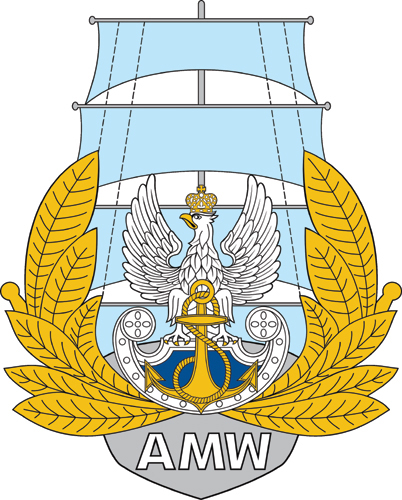 Akademia Marynarki Wojennej im. Bohaterów Westerplatteul. inż. Śmidowicza 6981-127 GDYNIAwww.amw.gdynia.plZAMAWIAJĄCY:Akademia Marynarki Wojennej im. Bohaterów Westerplatteul. inż. Śmidowicza 6981-127 GDYNIAwww.amw.gdynia.plZAMAWIAJĄCY:Akademia Marynarki Wojennej im. Bohaterów Westerplatteul. inż. Śmidowicza 6981-127 GDYNIAwww.amw.gdynia.plZAPRASZA DO ZŁOŻENIA OFERTY W POSTĘPOWANIU„Artykuły chemii gospodarczej”TRYB UDZIELENIA ZAMÓWIENIA: tryb podstawowy bez negocjacjiPodstawa prawna: Ustawa z dnia 11.09.2019r. - Prawo zamówień publicznych(Dz. U. z 2019 r. poz. 2019 z późn. zm.)ZAPRASZA DO ZŁOŻENIA OFERTY W POSTĘPOWANIU„Artykuły chemii gospodarczej”TRYB UDZIELENIA ZAMÓWIENIA: tryb podstawowy bez negocjacjiPodstawa prawna: Ustawa z dnia 11.09.2019r. - Prawo zamówień publicznych(Dz. U. z 2019 r. poz. 2019 z późn. zm.)ZAPRASZA DO ZŁOŻENIA OFERTY W POSTĘPOWANIU„Artykuły chemii gospodarczej”TRYB UDZIELENIA ZAMÓWIENIA: tryb podstawowy bez negocjacjiPodstawa prawna: Ustawa z dnia 11.09.2019r. - Prawo zamówień publicznych(Dz. U. z 2019 r. poz. 2019 z późn. zm.)                                                                                                      ZATWIERDZAM                                                                                                      Rektor-komendant                                                                            Kontradmirał prof. dr hab. Tomasz SZUBRYCHTdnia  …… ………… r.Opracowała: Sekcja Zamówień Publicznych                                                                                                      ZATWIERDZAM                                                                                                      Rektor-komendant                                                                            Kontradmirał prof. dr hab. Tomasz SZUBRYCHTdnia  …… ………… r.Opracowała: Sekcja Zamówień Publicznych                                                                                                      ZATWIERDZAM                                                                                                      Rektor-komendant                                                                            Kontradmirał prof. dr hab. Tomasz SZUBRYCHTdnia  …… ………… r.Opracowała: Sekcja Zamówień PublicznychROZDZIAŁ 1Nazwa oraz adres Zamawiającego, numer telefonu, adres poczty elektronicznej oraz strony internetowej prowadzonego postępowaniaNazwa:Akademia Marynarki Wojennej Adres:ul. inż. Śmidowicza 6981 – 127 GDYNIANumer telefonu:261262537Godziny urzędowania:od godz. 7.30 do godz. 15.30NIP:586-010-46-93REGON:190064136Adres poczty elektronicznej:przetargi@amw.gdynia.pl Adres strony internetowej:Adres strony internetowej prowadzonego postępowaniawww.amw.gdynia.plplatforma zakupowahttps://platformazakupowa.pl/Wykonawca zamierzający wziąć udział w postępowaniu o udzielenie zamówienia publicznego, zobowiązany jest  posiadać konto na platformie zakupowej.Zarejestrowanie i utrzymanie konta na platformie zakupowej oraz korzystanie z platformy jest bezpłatne. platforma zakupowahttps://platformazakupowa.pl/Wykonawca zamierzający wziąć udział w postępowaniu o udzielenie zamówienia publicznego, zobowiązany jest  posiadać konto na platformie zakupowej.Zarejestrowanie i utrzymanie konta na platformie zakupowej oraz korzystanie z platformy jest bezpłatne. platforma zakupowahttps://platformazakupowa.pl/ROZDZIAŁ 4Informacja, czy Zamawiający przewiduje wybór najkorzystniejszej oferty                  z możliwością prowadzenia negocjacjiROZDZIAŁ 5Opis przedmiotu zamówieniaROZDZIAŁ 6Termin wykonania zamówieniaROZDZIAŁ 7Projektowane postanowienia umowy w sprawie zamówienia publicznego, które zostaną wprowadzone do treści tej umowyROZDZIAŁ 8Informacja o środkach komunikacji elektronicznej, przy użyciu których Zamawiający będzie komunikował się z Wykonawcami, oraz informacje                  o wymaganiach technicznych i organizacyjnych sporządzania, wysyłania                     i odbierania korespondencji elektronicznejROZDZIAŁ 9Informacja o sposobie komunikowania się Zamawiającego z Wykonawcami w inny sposób niż przy użyciu środków komunikacji elektronicznej w przypadku zaistnienia jednej z sytuacji określonych w art. 65 ust. 1, art. 66 i art. 69ROZDZIAŁ 10Wskazanie osób uprawnionych do komunikowania się z WykonawcamiSekcja Zamówień PublicznychAnna PARASIŃSKA, Beata ŁASZCZEWSKA-ADAMCZAK, Rafał FUDALA, tel.261262537Sekcja Zamówień PublicznychAnna PARASIŃSKA, Beata ŁASZCZEWSKA-ADAMCZAK, Rafał FUDALA, tel.261262537Sekcja Zamówień PublicznychAnna PARASIŃSKA, Beata ŁASZCZEWSKA-ADAMCZAK, Rafał FUDALA, tel.261262537ROZDZIAŁ 11Termin związania ofertąROZDZIAŁ 12Opis sposobu przygotowania ofertyROZDZIAŁ 13Sposób oraz termin składania ofertROZDZIAŁ 14Termin otwarcia ofertROZDZIAŁ 15Podstawy wykluczenia, o których mowa w art. 108 ust. 1ROZDZIAŁ 16Sposób obliczenia cenyROZDZIAŁ 17Opis kryteriów oceny ofert, wraz z podaniem wag tych kryteriów, i sposobu ocenyROZDZIAŁ 18Informacje o formalnościach, jakie muszą zostać dopełnione po wyborze oferty w celu zawarcia umowy w sprawie zamówienia publicznegoROZDZIAŁ 19Pouczenie o środkach ochrony prawnej przysługujących WykonawcyROZDZIAŁ 20Podstawy wykluczenia, o których mowa w art. 109 ust. 1, jeżeli Zamawiający je przewidujeROZDZIAŁ 21Informacje o warunkach udziału w postępowaniu, jeżeli Zamawiający je przewidujeROZDZIAŁ 22Informacje o podmiotowych środkach dowodowych, jeżeli Zamawiający będzie wymagał ich złożeniaROZDZIAŁ 23Opis części zamówienia, jeżeli Zamawiający dopuszcza składanie ofert częściowychROZDZIAŁ 24Liczba części zamówienia, na którą Wykonawca może złożyć ofertę, lub maksymalna liczbę części, na które zamówienie może zostać udzielone temu samemu Wykonawcy, oraz kryteria lub zasady, mające zastosowanie do ustalenia, które części zamówienia zostaną udzielone jednemu Wykonawcy, w przypadku wyboru jego oferty w większej niż maksymalna liczbie częściROZDZIAŁ 25Informacje dotyczące ofert wariantowych, w tym informacje o sposobie przedstawiania ofert wariantowych oraz minimalne warunki, jakim muszą odpowiadać oferty wariantowe, jeżeli Zamawiający wymaga lub dopuszcza ich składanieROZDZIAŁ 26Wymagania w zakresie zatrudnienia na podstawie stosunku pracy, w okolicznościach, o których mowa w art. 95ROZDZIAŁ 27Wymagania w zakresie zatrudnienia osób, o których mowa w art. 96 ust. 2 pkt 2, jeżeli Zamawiający przewiduje takie wymaganiaROZDZIAŁ 28Informacje o zastrzeżeniu możliwości ubiegania się o udzielenie zamówienia wyłącznie przez wykonawców, o których mowa w art. 94, jeżeli Zamawiający przewiduje takie wymaganiaROZDZIAŁ 29Wymagania dotyczące wadium, w tym jego kwotę, jeżeli Zamawiający przewiduje obowiązek wniesienia wadiumROZDZIAŁ 30Informacje o przewidywanych zamówieniach, o których mowa w art. 214 ust. 1 pkt 7 i 8, jeżeli Zamawiający przewiduje udzielenie takich zamówieńROZDZIAŁ 31Informacje dotyczące przeprowadzenia przez Wykonawcę wizji lokalnej lub sprawdzenia przez niego dokumentów niezbędnych do realizacji zamówienia, o których mowa w art. 131 ust. 2 ustawy Prawo zamówień publicznych, jeżeli Zamawiający przewiduje możliwość albo wymaga złożenia oferty po odbyciu wizji lokalnej lub sprawdzeniu tych dokumentówROZDZIAŁ 32Informacje dotyczące walut obcych, w jakich mogą być prowadzone rozliczenia między Zamawiającym a wykonawcą, jeżeli Zamawiający przewiduje rozliczenia w walutach obcychROZDZIAŁ 33Informacje dotyczące zwrotu kosztów udziału w postępowaniu, jeżeli Zamawiający przewiduje ich zwrotROZDZIAŁ 34Informację o obowiązku osobistego wykonania przez Wykonawcę kluczowych zadań, jeżeli Zamawiający dokonuje takiego zastrzeżenia zgodnie z art. 60 i art. 121 ustawy Prawo zamówień publicznychROZDZIAŁ 35Maksymalna liczba wykonawców, z którymi Zamawiający zawrze umowę ramową, jeżeli Zamawiający przewiduje zawarcie umowy ramowejROZDZIAŁ 36Informacja o przewidywanym wyborze najkorzystniejszej oferty z zastosowaniem aukcji elektronicznej wraz z informacjami, o których mowa w art. 230 ustawy Prawo zamówień publicznych, jeżeli Zamawiający przewiduje aukcję elektronicznąROZDZIAŁ 37Wymóg lub możliwość złożenia ofert w postaci katalogów elektronicznych lub dołączenia katalogów elektronicznych do oferty, w sytuacji określonej w art. 93ustawy Prawo zamówień publicznychROZDZIAŁ 38Informacje dotyczące zabezpieczenia należytego wykonania umowy, jeżeli Zamawiający je przewidujeROZDZIAŁ 39Klauzula informacyjna z art. 13 RODO do zastosowania przez Zamawiających  w celu związanym z postępowaniem o udzielenie zamówienia publicznegoROZDZIAŁ 40Załączniki1.załącznik nr 1Formularz ofertowy,2.załączniki nr 2 Opis przedmiotu zamówienia3. Załącznik nr 3Projekt umowy 4.Załącznik nr 4Oświadczenie o grupie kapitałowej5.załącznik nr 5Oświadczenie Wykonawcy o braku podstaw do wykluczenia                            z postępowania Ustawy Pzp i powoływaniu się na zasoby podmiotu.6.załącznik nr 6Oświadczenie o spełnianiu warunków udziału w postępowaniu,7.8.      załącznik nr 7załącznik nr 8Oświadczenie i pisemne zobowiązanie podmiotuOświadczenie RODOLPLPNazwa asortymentuMira Mira IlośćIlośćCena jednostkowaVat %Vat %Wartość nettoWartość bruttoNazwa produktu i producentaNazwa produktu i producenta11Butelka z atomizerem o pojemności 600-1000ml. Z końcówką rozpylającą szt.szt.12512523%23%22Aluminiowy trzonek do stelaży min.130cm max 150cmszt.szt.202023%23%33Emulsja do mebli, zawierająca wosk pszczeli. Zawiera < 5% alifatyczne węglowodory, niejonowe środki powierzchniowo czynne, kompozycja zapachowa, Limonene, Linalool, Butylphenyl. Pojemność nie mniejsza niż 250ml-300ml. szt.szt.707023%23%44Płyn do pielęgnacji podług drewnianych parkietu gęstość względna  1.002-1,005 g/cm3 w 20 °C, pH : 8.5 - 9.5 pojemność  750mlszt.szt.19019023%23%55Gąbka do naczyń, dwustronna - jedna strona powłoka szorstka, druga naturalna o wymiarach nie mniejszych niż 7- ( op. = 5 szt.) op.op.33033023%23%66Gotowy do użycia płyn do mycia przeszkleń , chroniący powierzchnię przed szybkim zabrudzeniem zawierający substancje zapachowe, pH 7 - 8, gęstość 0, 93-0,99 g/cm3, opak. .szt.szt.111123%23%77Kij drewniany do miotły z gwintem 140-szt.szt.17017023%23%88Kij teleskopowy plastik-gwint 85-szt.szt.13013023%23%99Kostka do pisuaru o intensywnym, przyjemnym i trwałym zapachu do utrzymania higieny w pisuarach 1op =1 kg  ( średnio 35 kostek ) op.op.11811823%23%1010Kostka zapachowa do WC z koszykiem, kostka o pojemności 40 g, o świeżym zapachu oceanu lub kwiatowym aromacie, ma posiadać właściwości biobójcze i zapobiegać osadzaniu się kamienia w toalecie, odpowiednio wyprofilowany uchwyt, który łatwo można umocować i pozostaje na miejscu krawędzi muszli WC szt.szt.29529523%23%1111Kosz uchylny z wiekiem, wykonany z tworzywa sztucznego, pojemność ok30L , dostosowany do jednorazowych worków kształt prostokątnyszt.szt.11511523%23%1212Kosz uchylny z wiekiem, wykonany z tworzywa sztucznego, pojemność ok. ,  kształt prostokątnyszt.szt.272723%23%1313Krem nawilżający do rąk w tubie 100 ml. Hipoalergiczny krem do pielęgnacji rąk  Innowacyjne połączenie działania składników okluzyjnych lanoliny i alantoiny z witaminami A+E i prowitaminą B5        intensywnie        pobudza        wzrost        i        regenerację        komórek        zmęczonej         skóry. Krem przeznaczony również dla osób ze skłonnościami do alergii, co zostało potwierdzone badaniami przeprowadzonymi przez niezależne laboratorium.szt.szt.1482148223%23%1414Miotła do zamiatania chodników ulicznica szer.  + kij 140-szt.szt.252523%23%1515Miotła gęsta pokojowa z naturalnego włosia szer. szt.szt.676723%23%1616Miotła pokojowa drewniana z włosia naturalnego gęsta  z gwintemszt.szt.808023%23%1717Miska plastikowa okrągła szt.szt.151523%23%1818Mleczko do czyszczenia z wybielaczem o pojemności 1001 g/ml. Stosowane do czyszczenia powierzchni emaliowanych, chromowanych i tworzyw sztucznych. Pozostawia połysk i świeży zapach. Usuwa brud, tłuszcz i osady z kamienia. Zawiera podchloryn sodu 1-5%. Ph produktu 13 (+/- 0,5).szt.szt.38438423%23%1919Mop płaski przeznaczony do powierzchni: panele, parkiet, gres polerowany, ceramika, kamień   40 cm, waga: 100 g, skład 100 % mikrofibra szt.szt.505023%23%2020Profesjonalny bezdotykowy stelaż  do mopa płaskiego 40 x 15cm z zapinkami – uszami wyposażony w przycisk nożny pozwalający na szybkie składanie stelaża i bezdotykowe wyżymanie mopa płaskiego w wyciskarce 40x15 cm waga 650gszt.szt.343423%23%2121Mop supełkowy wykonany z mieszanki bawełny, mikrofazy i akrylu, płaski 40cm x14 cm, z uszami wyposażonymi w otwory ułatwiające montaż mopa do stelażaszt.szt.17317323%23%2222Mop sznurkowy biało-granatowy, bawełniany o wadze 200 gr i długości sznurka szt.szt.23%23%2323Mop z mikrofibry z gąbką szorującąszt.szt.69269223%23%2424Mydło hotelowe 15g na bazie naturalnych składników, nawilża, łagodzi. Z zawartością gliceryny.szt.szt.3300330023%23%2525Mydło medyczne.  Czyste mikrobiologicznie, specjalistyczne mydło w postaci emulsji do higienicznego i chirurgicznego mycia rąk. W hermetycznych jednorazowych opakowaniach z unikalnym, zintegrowanym, bezpiecznym systemem dozowania – 0, szt.szt.101023%23%2626Mydło toaletowe w kostce na bazie naturalnych składników, gramatura 100 g. Pakowane pojedynczo.szt.szt.4478447823%23%2727Mydło w płynie do mycia rąk,  przeznaczone do dozowników nalewanych o delikatnym zapachu, łagodne dla skóry dłoni, posiada właściwości nawilżające i pielęgnujące, z zawartością m.in. kolagenu, aloesu oraz gliceryny, nie zawiera w składzie alkoholu i triklosanu, kolor biały lub biało-perłowy. Gęstość w 20°C: od 1,019 do 1,04 g/cm³. Wartość pH: 6,0 - 7,0Opakowanie jednostkowe: kanister 5 lszt.szt.21721723%23%2828Płynny odkamieniacz do wszelkich urządzeń wykonanych z materiałów kwasoodpornych, skutecznie usuwa osady wapienne i kamień wodny. Zastosowanie: do ekspresów do kawy, czajników elektrycznych do gotowania wody, nawilżaczy powietrza, zlewów, grzejników rurkowych, żelazek, małych zmywarek do naczyń, itp. Wartość pH: 0,1 – 2,1. Produkt gotowy do użycia. Opakowanie jednostkowe: butelka 1 Lszt.szt.484823%23%2929Profesjonalny, skoncentrowany odświeżacz powietrza w płynie na bazie olejków eterycznych  do neutralizacji m.in. sanitariatów, toalet, przebieralni i innych pomieszczeń. Skład 30% wody, 5-15% alkohol izopropylowy, glikol propylenowy, niejonowe środki powierzchniowo czynne. Pojemność nie mniejsza niż 750ml-1000ml. Butelka typu spray. Dostępne różne zapachy do wyboru Zamawiającego. Produkt gotowy do użytkuszt.szt.33533523%23%3030Odświeżacz powietrza w żelu o pojemności 150g o zapachu np. konwalia, morski, lawenda, cytryna.szt.szt.95795723%23%3131Papier toaletowy w rolce konwencjonalnej, 100% celuloza, kolor biały, 2 warstwowy, gramatura min. 18,5 g/m² na 1 warstwę, długość rolki min. 32 mb (tolerancja wymiarowa: +/- 0,5 cm), szerokość rolki 9,4 cm, średnica tulejki 4,5 cm, średnica zewnętrzna rolki 9,7 do 10 cm (tolerancja wymiarowa: +/- 0,5 cm).  Opakowanie jednostkowe: 1 zgrz. = 8 rol.zgrz.zgrz.95795723%23%3232Papier toaletowy listkowany  100% celuloza, kolor biały, 2 warstwowy, gramatura min. 15,5 g/m² na 1 warstwę, długość rolki min. 130 mb, średnica tulejki 6 cm, (tolerancja wymiarowa: +/- 0,5 cm), min. 580 sztuk listków (+/- 3%), wymiary listka długość 22,5 cm x szerokość 9 cm (tolerancja wymiarowa: +/- 0,5 cm).Opakowanie jednostkowe: 1 zgrz. = 12 rolzgrz.zgrz.80080023%23%3333 Mop obrotowy Turbo Unikalne sito obrotowe wyżyma wkład z siłą odpowiadającą 1000 obrotów na minutę!Całość zapakowana w estetyczny kartonWielkość wiadra: 49,50cm (długość wraz z pedałem) x 26,5cm (szerokość) x 27cm (wysokość)Średnica wkładu: 42cmDrążek teleskopowy o długości regulowanej w zakresie 55-130 cmPojemność wiadra: 7 lSzt.Szt.4423%23%3434Pasta BHP usuwająca uporczywe zabrudzenia z rąk typu: tłuszcz, smar, olej, sadza, kurz detergentowo-mydlany ze ścierniwem i gliceryną,  w opakowaniu 500gszt.szt.36336323%23%3535Pasta do podłogi, pH 8 - 9, gęstość min 1 g/cm 3, w opakowaniu 500mlszt.szt.11011023%23%3636Pasta do czyszczenia umywalek zawierająca kwas szczawiowy, pH : 2,5 – 4.  W opakowaniu 250gszt.szt.12212223%23%3737Pasta do obuwia czarna zawierająca wosk pszczeli w pudełku 40mlszt.szt.51251223%23%3838Plastikowa szufelka do śmieci z gumką dłu.31 cmSzt.Szt.10010023%23%3939Płyn aktywnie myjący wszystkie wodoodporne powierzchnie i wykładziny podłogowe oraz podłogi pokryte powłoką polimerową . pH (koncentratu): 7,0-9,0. Dozowanie od 25ml do 200ml na 10l wody. Pojemność 1Lszt.szt.757523%23%4040Płyn biobójczy, dezynfekujący do mycia urządzeń: emaliowanych, ceramicznych, glazurowanych (sanitariaty, wanny) oraz mebli, które nie mają kontaktu z żywnością, bezzapachowy w opakowaniu 500 mlszt.szt.558%8%4141Płyn czyszcząco dezynfekujący o właściwościach biobójczych przeznaczony do mycia pomieszczeń i urządzeń sanitarnych , zawierający podchloryn sodu 1-5 %, pH 12 -13, gęstość ok. 1,082 g/cm3. Pojemność minimum 2000mlszt.szt.10108%8%4242Płyn czyszcząco dezynfekujący o właściwościach biobójczych przeznaczony do mycia pomieszczeń i urządzeń sanitarnych , zawierający podchloryn sodu 1-5 %, pH 12-13, gęstość ok. 1,082 g/cm3,  opakowanie 750 mlszt.szt.20208%8%4343Płyn do mycia paneli drewnianych o pojemności minimum 750ml. Zawierający olejek migdałowy, siarczany, sole sodowe i alkohol. PH 5-7, gęstość względna 1,018-1,022 g/cm3szt.szt.757523%23%4444Płyn do mycia sanitariatów bez zawartości kwasu i chloru, rozpuszczający codzienne pozostałości wapienne i resztki mydła oraz zabrudzenia oleiste i tłuszczowe, bezpieczny dla armatury sanitarnej, zawierający anionowe związki powierzchniowo czynne <5 %, niejonowe związki powierzchniowo czynne < 5 %, substancje pielęgnujące, pH 7-9, gęstość 1,02-1,05 g/cm3, dozowanie 50 - 100 ml / 4-8 l wody, w opakowaniu 10 lszt.szt.575723%23%4545Płyn do mycia szyb z rozpylaczem, zawiera alkohol etylowy.  PH  8,0 - 10, gęstość 0.992-1,0 g/cm3, op. 750mlszt.szt.91291223%23%4646Płyn do mycia WC  o bardzo silnym działaniu, usuwający trudno rozpuszczalne osady z muszli, pisuarów porcelanowych i ze stali szlachetnej, zawierający kwasy organiczne i nieorganiczne, substancje zapachowe, pH  1,5 – 2, gęstość 1.03 – 1.05 g/cm3 w opakowaniu 750 ml szt.szt.39039023%23%4747Płyn do ręcznego mycia naczyń, w koncentracie, pH 5,3-5,9 . Gęstość 1,025-1,030d/cm3, lepkość 1000-18000. Produkt przebadany dermatologicznie, opakowanie o poj.  5 lszt.szt.28428423%23%4848Płyn do zmywania past podłogowych, zabrudzeń pochodzenia tłuszczowego, resztek farb emulsyjnych, klejów, pH 10 - 11, gęstość 1,05-1,08 g/cm 3 
op. 1000 mlszt.szt.11311323%23%4949Płyn uniwersalny na bazie alkoholu do bieżącego mycia wszystkich powierzchni i podłóg również pokrytych powłoką polimerową, zawierający niejonowe związki powierzchniowo czynne  od 5 do 15%. Zawiera substancje zapachowe linalol lub cytral, konserwanty, dozowanie 80ml/8 l wody mycie bieżące pH 6-8, gęstość ok. 1 g/cm3, op. 10 lszt.szt.14714723%23%5050Płyn z rozpylaczem, w opakowaniu 500 ml czyszczący: zlewy, blaty, płyty kuchenne, okapy, lodówki, uchwyty, czajniki, lampy, klamki i poręcze  oraz elementy wykonane ze stali nierdzewnej, pH 8,5-11,7, gęstość 1,05-1.07g/cm 3szt.szt.555523%23%5151Płynny produkt czyszczący do piekarników i grillów, Służący do gruntownego czyszczenia pieców konwekcyjnych, grillów, piekarników, opiekaczy, frytkownic, tac, blach piekarniczych oraz okapów, Gęstość 1.1 - 1.3 g/ml.  Wartość pH: 13 - 14, Pojemność 0,9-1 kg/l.szt.szt.303023%23%5252Proszek do prania białego o pojemności nie mniejszej niż  300g, zawiera 5-15 anionowe środki powierzchniowo czynne, środki bielące na bazie tlenu, zawiera zeolity i enzymy.szt.szt.15015023%23%5353Proszek do prania dywanów niskopieniący, pH 8 -  9, op.10 kgszt.szt.3323%23%5454Proszek do szorowania, czyszcząco-wybielający, nie powodujący zarysowań, do powierzchni emaliowanych, ceramicznych i chromowych, gęstość ok. 1,6 g/cm 3, zawiera węglan wapniowy >80%,  opakowanie 1 kgszt.szt.15515523%23%5555Ręczniki składane typu ZZ, koloru białego, makulatura, dwuwarstwowe, gramatura min. 2x20 g/m², rozmiar listka 23 x 23 cm (tolerancja wymiarowa +/- 0,5 cm), stopień białości min. 70%, niepylące, bezzapachowe, ilość listków w bindzie co najmniej 200 sztuk . Ręczniki zapakowane w kartony, listki zapakowane w papierową banderolę.Opakowanie jednostkowe: 1 kart. = 4000 szt. listkówkart.kart.10010023%23%5656Rękawiczki gospodarcze gumowe  "L"parpar33533523%23%5757Rękawiczki gospodarcze gumowe "M"parpar43043023%23%5858Rękawiczki gospodarcze gumowe "S"parpar24024023%23%5959Skrobak do okien z rączką 25 cm x 10-10,5 cm, waga 0,3 kgszt.szt.454523%23%6060SODA KAUSTYCZNA granulki (Wodorotlenek Sodu - NaOH) do udrażniania rur kanalizacyjnych 1 kgszt.szt.808023%23%6161Super wiadro  poj. 13 l, z metalową rączką, uchwyt na drążek, elastyczne sito do wyciskania mopaszt.szt.767623%23%6262Zestaw leniuch (szufelka + zmiotka na kiju)kpl.kpl.353523%23%6363Szczotka sedesowa plastikowa z pojemnikiemszt.szt.24524523%23%6464Szufelka do trzonka LUXszt.szt.505023%23%6565Ściągaczka do podłogi, metalowa, ocynkowana, prosta, z czarną gąbką 40-45 cmszt.szt.737323%23%6666Ściereczka z mikrofibry do szyb i luster wym. 32x32 cm o gramaturze minimum 320g, wykonana z ultracienkich włókien, czyszcząca na wysoki połysk bez użycia detergentówszt.szt.54954923%23%6767Ścierka do podłogi szara 50x60 cm 100% bawełnaszt.szt.22022023%23%6868Ścierka do podłogi z mikrofibry 50x60, gęstość  minimum 250 g/m2szt.szt.27027023%23%6969Ścierka do wycierania blatów kuchennych, płytek ceramicznych, zlewów, bardzo chłonna perforowana o rozmiarze 38x38cm, gramatura minimum  130 g/m2. W opakowaniu 3szt.op.op.25425423%23%7070Ścierka kuchenna, 100 % len, wymiar 40x70 cm (+/- 5 cm)szt.szt.808023%23%7171Ścierka ostra żywiczna 15x12 op szt.4op.op.15015023%23%7272Środek do udrożniania rur studzienek i odpływów kanalizacyjnych, min. w toaletach, zlewach, brodzikach, wannach, natryskach, na basenach, w pomieszczeniach sanitarnych, itp. Łatwo i szybko rozpuszcza materiały pochodzenia organicznego m.in.: włosy, mydliny, wydzielinę, papier, oleje, tłuszcze, itp. eliminuje powstawanie nieprzyjemnych zapachów z rur, odpływów i studzienek kanalizacyjnych. Wartość pH: 11,5 do 14,0Opakowanie jednostkowe: butelka 1 lszt.szt.38538523%23%7373Środek czyszczący do połóg będący mieszaniną rozpuszczalników zasadowych. Wykazuje właściwości emulgujące do zanieczyszczeń olejowych i tłuszczowych. Gęstość ok. 1,026 g/cm3, wartość pH 12-13. Rozcieńczenie od 75 do 200ml na 10L wody,  pojemność 10Lszt.szt.515123%23%7474Środek do czyszczenia, pielęgnacji i nabłyszczania mebli w sprayu, usuwający kurz i zabrudzenia, chroniący przed śladami codziennego użytkowania, opakowanie o poj. 250 - 300 ml , gęstość ok. 0,97 g/cm3 -szt.szt.10710723%23%7575Środek do mycia sanitariatów z formułą ochronną, niejonowe związki powierzchniowo- czynne < 5 %, kwasy nieorganiczne, rozpuszczalne w wodzie, środek antykorozyjny, substancje pielęgnujące, barwniki, substancje zapachowe. pH (koncentratu): ok. 1-2. Poj.10 lszt.szt.575723%23%7676Środek myjąco - pielęgnujący na bazie alkoholu przeznaczony do czyszczenia nawierzchni laminowanych, paneli podłogowych, lakierowanego parkietu oraz posadzek ceramicznych wartość pH 6-8  w opakowaniu 10 lszt.szt.151523%23%7777Uniwersalne ściereczki gwarantujące wysoką chłonność wody i innych płynów,  34x38cm w opakowaniu 20 szt.op.op.21521523%23%7878Uniwersalny płyn do mycia, przeznaczony do mycia zmywalnych powierzchni np. podłóg, ścian, glazury, skutecznie usuwający brud i osady, gęstość ok. 1.03, pH 2.0 – 2.5,  opakowanie o poj. 1000 ml,  różne zapachy  szt.szt.30030023%23%7979Uniwersalny płyn z rozpylaczem do mycia pozostałości z tłuszczu, zaschniętego brudu pH 2.3 - 8,5 , gęstość ok. 1 g/cm3 w opakowaniu 0,75 lszt.szt.12012023%23%8080Uniwersalny przepychacz do umywalek zlewów, sedesów z elastycznej gumyszt.szt.757523%23%8181Wiadro plastikowe 10 l. bez pokrywyszt.szt.303023%23%8282Wiadro plastikowe 5 l. bez pokrywyszt.szt.303023%23%8383Worek na odpady medyczne kolor czerwony 60 l., w opakowaniu  25szt.  LDPEop.op.181823%23%8484Worki foliowe na śmieci o poj. 120 litrów, grubość folii-LDPE   Rozmiar 70x110 cm 30-35 mikronów ( 1 rolka=10 worków )op.op.3574357423%23%85Worki foliowe na śmieci o poj. 35 litrów, grubość folii-LDPE 30micr ( 1 rolka=50 worków)Worki foliowe na śmieci o poj. 35 litrów, grubość folii-LDPE 30micr ( 1 rolka=50 worków)op.38038023%86Worki foliowe na śmieci o poj. 60 litrów, grubość folii HDPE 30 micr opakowanie 1 rolka =50 workówWorki foliowe na śmieci o poj. 60 litrów, grubość folii HDPE 30 micr opakowanie 1 rolka =50 workówop.2635263523%87Worki na śmieci poj. 240 litrów grubość folii  HDPE  min 40-45 micr. Opakowanie  1 rolka=10 workówWorki na śmieci poj. 240 litrów grubość folii  HDPE  min 40-45 micr. Opakowanie  1 rolka=10 workówszt.51551523%88Olej pielęgnacyjny przeznaczony do odświeżania impregnowanych olejem parkietów   poj. 1LOlej pielęgnacyjny przeznaczony do odświeżania impregnowanych olejem parkietów   poj. 1Lszt.202023%90Wycieraczka tekstylna, wykonana z polipropylenu, pełniąca funkcję zbierająco-osuszającą o wymiarach 90x150Wycieraczka tekstylna, wykonana z polipropylenu, pełniąca funkcję zbierająco-osuszającą o wymiarach 90x150szt.8823%91Zapachowy środek myjący do wszelkiego rodzaju powierzchni i podłóg również pokrytych powłoką polimerową , zawierający anionowe związki powierzchniowo czynne < 5%, niejonowe związki powierzchniowo czynne < 5 %, związki zapachowe (kumaryna, linalol, cytronelol), konserwanty, dozowanie 50-100 ml /8l wody mycie bieżące, pH 7-7,5, gęstość ok. 1 g /cm3 , op. 10 lZapachowy środek myjący do wszelkiego rodzaju powierzchni i podłóg również pokrytych powłoką polimerową , zawierający anionowe związki powierzchniowo czynne < 5%, niejonowe związki powierzchniowo czynne < 5 %, związki zapachowe (kumaryna, linalol, cytronelol), konserwanty, dozowanie 50-100 ml /8l wody mycie bieżące, pH 7-7,5, gęstość ok. 1 g /cm3 , op. 10 lszt.555523%92Zmiotka + szufelka plastikowaZmiotka + szufelka plastikowaszt.909023%93Żel środek czyszczący do WC 1000ml gęstość: ±   1.022 - 1,045,  pH < 2,0Żel środek czyszczący do WC 1000ml gęstość: ±   1.022 - 1,045,  pH < 2,0szt.45045023%94Płyn do mycia podłóg  automatem z pielęgnującymi komponentami antypoślizgowymi  o pojemności 10 L .Gęstość minimum 1,01, pH 10-11,5.Płyn do mycia podłóg  automatem z pielęgnującymi komponentami antypoślizgowymi  o pojemności 10 L .Gęstość minimum 1,01, pH 10-11,5.szt.757523%95Płyn do mycia sanitariatów 10L, pH 1-2. Gęstość min. 1,02 g/cm3Płyn do mycia sanitariatów 10L, pH 1-2. Gęstość min. 1,02 g/cm3szt.515123%RAZEMRAZEMRAZEMRAZEMRAZEMRAZEMRAZEMRAZEMRAZEMRAZEMLp.Odbiorca(dokładna nazwa                    i adres)Data wykonania(czas trwania umowyod - do)Przedmiotwykonywanej dostawyWartośćNazwa ......................................................................Adres ......................................................................